МУНИЦИПАЛЬНОЕ БЮДЖЕТНОЕ ДОШКОЛЬНОЕ ОБРАЗОВАТЕЛЬНОЕ УЧРЕЖДЕНИЕ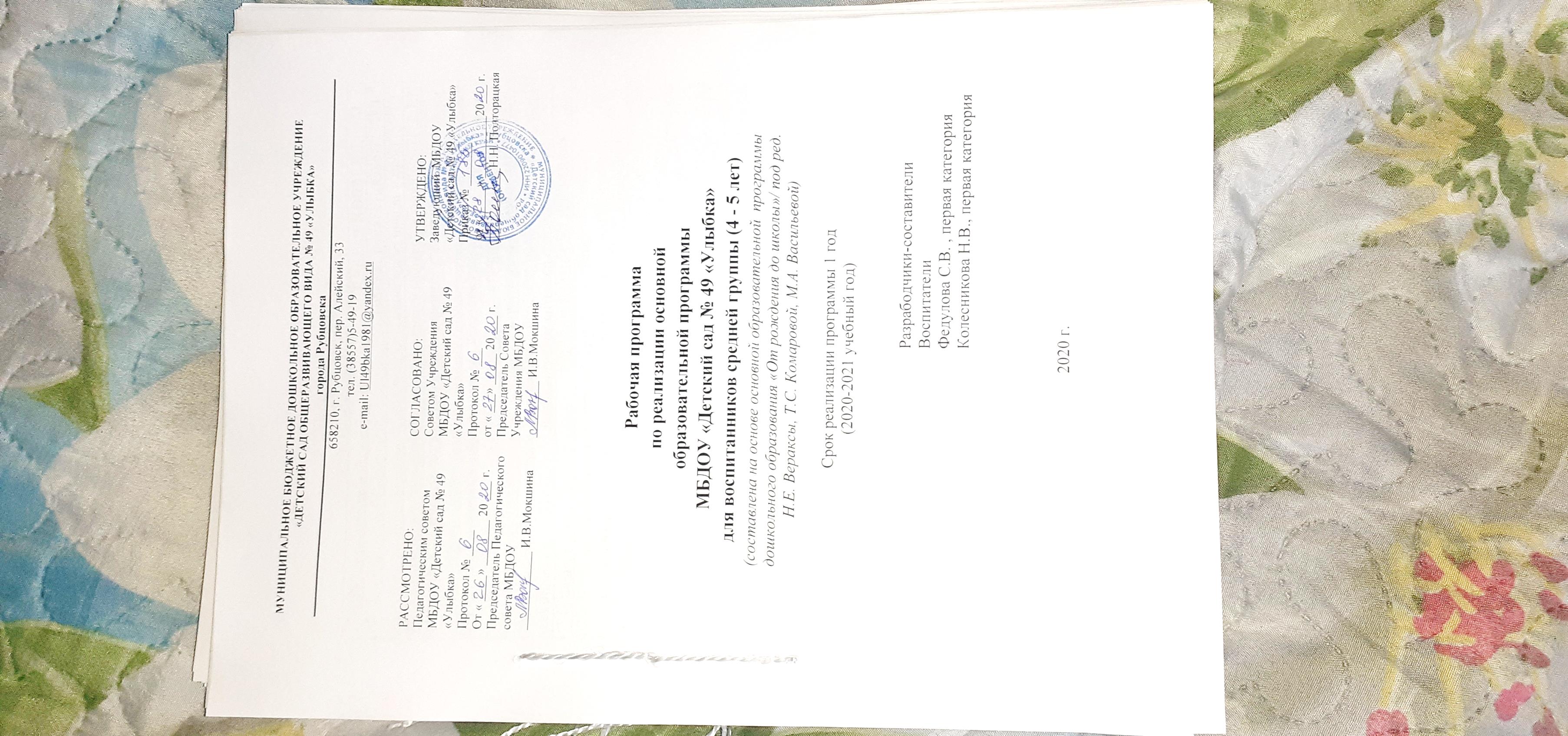 «ДЕТСКИЙ САД ОБЩЕРАЗВИВАЮЩЕГО ВИДА № 49 «УЛЫБКА»города Рубцовска. Рубцовск, пер. Алейский, 33тел. (38557)5-49-19е-mail: Ul49bka1981@yandex.ruПарциальная программа «Азбука безопасности» для воспитанников 2-7 летмуниципального дошкольного образовательного учреждения «Детский сад общеразвивающего вида № 49 «Улыбка» города РубцовскаРазработчики-составители:Старший воспитатель Мокшина И.В.Воспитатели: Кравченко Т.Н.Филонова О.В.Мамаева Т.В.Рифель Н.В.Колеснокова Н.В.Федулова С.В.Яровая М.В.Сахно О.А.Баева Е.А.СОДЕРЖАНИЕ1.ЦЕЛЕВОЙРАЗДЕЛI. Целевой раздел1.1.Пояснительная записка.«Самое дорогое у человека – это жизнь», - писал Н. А. Островский. А жизнь ребенка вдвойне дорога, потому что он еще только делает первые шаги в сложном мире, постигает день за днем все изгибы и превратности нашего бытия. И от того, донесут ли взрослые до его сознания необходимые знания о безопасности, будет зависеть жизнь малыша.Часто, втягиваясь в круговорот повседневности, мы забываем о том, сколько неожиданных опасностей подстерегает человека на жизненном пути. Наша беспечность и равнодушное отношение к своему здоровью зачастую приводят к трагедии. А ведь человек сможет предотвратить беду, уберечь себя и своих близких от опасности, если будет владеть элементарными знаниями основ безопасности жизнедеятельности. У детей дошкольного возраста отсутствует та защитная психологическая реакция на опасность, которая свойственна взрослым. Их жажда знаний, желание постоянно открывать что-то новое часто ставит ребенка перед реальными опасностями.Знания эти формируются в процессе воспитания, следовательно, обучение детей обеспечению безопасности их жизнедеятельности является актуальной педагогической задачей, в решении которой должны принимать участие не только педагоги, но и родители, общественность, различные ведомственные структуры, которые ответственны за жизнь и здоровье граждан. Основы знаний по безопасности жизнедеятельности закладываются уже в дошкольном возрасте. Одной из основных задач в работе с дошкольниками является обучение правилам безопасного поведения.Программа по правилам безопасного поведения «Азбука безопасности» для воспитанников 2-7 лет (далее – Программа) разработана группой педагогов МБДОУ «Детский сад № 49 «Улыбка» (далее – МБДОУ)  и включается в содержание основной образовательной программы МБДОУ, соответствует ФГОС ДО, подготовлен с учетом возрастных и индивидуальных особенностей воспитанников.Программу рекомендуется использовать в образовательной деятельности с детьми младшего, среднего и старшего дошкольного возраста, в рамках основной образовательной программы Учреждения.Программа создана на основе программы Н.Н. Авдеевой, О.Л. Князевой, Р.Б. Стеркиной«Основы безопасности детей дошкольного возраста»; методических пособий К.Ю. Белой «Как обеспечить безопасность дошкольника», К.Ю. Белой «Формирование основ безопасности у дошкольников», О.А. Скоролуповой «Правила и безопасность дорожного движения», Т.Г. Хромцовой «Воспитание безопасного поведения в быту»; учебно-методического пособия для реализации образовательной программы «Мир Без Опасности» - «Информационная культура и безопасность в детском саду» И.А.Лыкова,В.А.Шипунова.Срок реализации программы - 5 лет.Отличительная особенность данной программысостоит в её практической значимости: безопасность и здоровый образ жизни – должны стать не суммой полученных знаний, а стилем жизни детей. Дети могут оказаться в неожиданной ситуации на улице и дома, поэтому главной задачей является стимулирование развития у них самостоятельности и ответственности. Ведь все, чему учат детей, они должны уметь применить в реальной жизни, на практике. Основными нормативно-правовыми документами, регламентирующими ценностно-целевые и методологические основы данной Программы, являются:Конституция Российской Федерации. Принята всенародным голосованием 12.12.1993 г., в редакции от 30.12.2008 г.Конвенция о правах ребенка. Принята резолюцией 44/25 Генеральной Ассамблеи Организации Объединенных Наций от 20 ноября 1989 г.Федеральный закон Российской Федерации от 29 декабря 2012 г. № 273-ФЗ «Об образовании в Российской Федерации».Приказ Министерства образования и науки Российской Федерации от 17 октября 2013 г. № 1155 «Об утверждении федерального государственного образовательного стандарта дошкольного образования».Комментарии Министерства образования и науки Российской Федерации к ФГОС дошкольного образования от 28 февраля 2014 г. № 08-249.Приказ Министерства образования и науки Российской Федерации от 30 августа 2013 г. № 1014«Об утверждении Порядка организации и осуществления образовательнойдеятельности по основным общеобразовательным программам- образовательным программам дошкольного образования».Приказ Министерства образования и науки Российской Федерации от 28 декабря 2010 г. № 2106 «Об утверждении и введении в действие федеральных требований к образовательным учреждениям в части охраны здоровья обучающихся, воспитанников».Концепция современной модели образования Алтайского края до 2020 года (проект), г. Барнаул, 2009 г.Санитарно-эпидемиологические требования к устройству, содержанию и организации режима работы дошкольных образовательных организаций. Санитарно-эпидемиологические правила и нормативы СанПиН 2.4.1.3049 – 13. Утверждены постановлением Главного государственного санитарного врача РФ от 15 мая 2013 г. № 26.О гигиенических требованиях к максимальной нагрузке на детей дошкольного возраста в организованных формах обучения. Инструктивно-методическое письмо Минобразования России от 14 марта 2000г. № 65/23-16.Лицензия на ведение образовательной деятельности.Цель программы – познакомить детей дошкольного возраста с элементарными правилами безопасного поведения в различных ситуациях (в быту, в природе, на улице, с незнакомыми людьми, в сети Интернет и при использовании сотовой связи); сформировать умение самостоятельно применять их в жизни.Задачи программы:1.	Формировать первичные знания и представления о безопасном поведении в быту, социуме. Научить детей адекватно, осознанно действовать в той или иной обстановке, опасных ситуациях и способах поведения в них.3.	Помочь овладеть элементарными навыками безопасного поведения дома, на улице, в парке, в транспорте, на железной дороге, в сети Интернет и при использовании сотового телефона.4.	Воспитывать осознанное отношение к выполнению правил безопасности.Программа рассчитана на 5 возрастных периодов (от группы раннего возраста до подготовительной к школе группы). Каждый возрастной период включает в себя перспективный план образовательной деятельности, перспективный план работы по организации различных видов деятельности вне образовательной деятельности и перспективный план работы с родителями.Сроки реализации программы – 5 лет. Реализация программы осуществляется поэтапно в соответствии с целями и задачами. Каждый этап распределен по месяцам, определенно количество занятий, необходимых для данного этапа работы. Программа рассчитана на одно занятие в неделю в групповой форме обучения, продолжительность одного занятия:- группа раннего возраста – 10 минут;- младшая группа – 15 минут;- средняя группа – 20 минут;- старшая группа -25 минут;- подготовительная к школе группа – 30 минут.Принципы и подходы к формированию Программы:•	принцип полноты: содержание Программы по ОБЖ должно быть реализовано по всем направлениям. Если какое-нибудь направление выпадает, то дети оказываются незащищёнными от представленных в нём определённых источников опасности.•	принцип системности: работа должна проводиться систематически весь учебный год при гибком распределении материала в течение дня. Специально организованные занятия проводятся в первую половину дня. Что касается игры, театрализованной и других видов нерегламентированной деятельности детей, то эти формы работы могут осуществляться как до обеда, так и во второй половине дня. Можно выбрать определённый день недели, можно работать тематическими циклами.•	принцип сезонности: следует, по возможности, использовать местные условия.•	принцип интеграции: содержание работы по ОБЖ должно соединять разные направления: изобразительную, театрализованную деятельность, ознакомление с окружающим, экологическое, физическое воспитание, а также нерегламентированные виды деятельности и отдельные режимные моменты. Необходимо использовать разнообразные формы работы (как специально организованные занятия, игры и развлечения, так и отдельные режимные моменты, например гигиенические и оздоровительные процедуры). Иными словами, работа по ОБЖ не должна быть искусственной надстройкой, её необходимо естественно и органично интегрировать в целостный педагогический процесс.•	принцип преемственности взаимодействия с ребёнком в условиях дошкольного учреждения и семьи. Основные направления работы по ОБЖ должны стать достоянием родителей, которые могут не только продолжать беседы с ребёнком на конкретные предложенные воспитателем темы, но и выступать активными участниками педагогического процесса1.1.3.Характеристики,значимые  для разработки и реализации Программы.Основными участниками реализации Программы являются: дети дошкольного возраста, родители (законные представители), педагоги.Содержание Программы и организация образовательного процесса реализуется с учетом возрастных и индивидуальных особенностей контингента детей, воспитывающихся в МБДОУ «Детский сад № 49 «Улыбка»В детском саду функционируют 5 групп общеразвивающей направленности, в которых осуществляется воспитание и развитие детей с 2 до 7 лет. Все воспитанники являются русскоязычными.Таблица 1 Списочный состав воспитанников 146Девочек – 79Мальчиков - 67Характеристика  воспитанников по группам здоровья в МБДОУ:I группа – 49 человек – 34,2%.II группа – 93 человек – 63%.III группа –3человека – 2,1%.IV группа – 1 человек – 0,7%.Характеристика воспитанников по группам здоровья в группах:Группа №1 «Колобок»:I группа здоровья - 11 воспитанников (43%);II группа здоровья – 15 воспитанников (48%);III группа здоровья – 2 воспитанника (9%).Группа №2 «Сказочный домик»:I группа здоровья – 12 воспитанников (40%);II группа здоровья – 16 воспитанников (60%);Группа №3 «Лесная полянка»:I группа здоровья – 13 воспитанников (45%);II группа здоровья - 18 воспитанников (55%);Группа № 4 «Кораблик»:I группа здоровья – 9 воспитанников (28%);II группа здоровья - 21 воспитанника (72%);Группа №5  «Солнышко»:I группа здоровья – 5 воспитанника (15%);II группа здоровья - 24 воспитанник (77%).Социальный паспорт семей воспитанников ДОУ на 2020 – 2021  учебный годХарактеристика состава семейТаблица 2Характеристика возрастного состава родителейТаблица 3Характеристика социального статуса родителейТаблица 4Характеристика образовательного уровня родителейТаблица 5Основной контингент родителей, чьи дети в настоящий момент посещают ДОУ, имеют высшее и среднее специальное образование, социальный статус – рабочие и служащие, средний возраст родителей от 30 до 40 лет.Характеристики особенностей развития детей раннего и дошкольного возрастаВозрастные особенности детей подробно сформулированы в основной образовательной программе дошкольного образования «От рождения до школы»1.Возрастные особенности детей от 1 до 3 лет:Основная образовательная  программа дошкольного образования «От рождения до школы»/ под ред. Н.Е. Вераксы, Т.С. Комаровой, М.А. Васильевой. — М.: МОЗАИКА-СИНТЕЗ, 2017, с. 31-342.Возрастные особенности детей от 3 до 4 лет:Основная образовательная  программа дошкольного образования «От рождения до школы»/ под ред. Н.Е. Вераксы, Т.С. Комаровой, М.А. Васильевой. — М.: МОЗАИКА-СИНТЕЗ, 2017,  с. 34 - 363.Возрастные особенности детей от 4 до 5 лет:Основная образовательная  программа дошкольного образования «От рождения до школы»/ под ред. Н.Е. Вераксы, Т.С. Комаровой, М.А. Васильевой. — М.: МОЗАИКА-СИНТЕЗ, 2017, с. 36 - 384.Возрастные особенности детей от 5 до 6 лет:Основная образовательная  программа дошкольного образования «От рождения до школы»/ под ред. Н.Е. Вераксы, Т.С. Комаровой, М.А. Васильевой. — М.: МОЗАИКА-СИНТЕЗ, 2017, с. 38 - 405. Возрастные особенности детей от 6 до 7 лет:Основная образовательная  программа дошкольного образования «От рождения до школы»/ под ред. Н.Е. Вераксы, Т.С. Комаровой, М.А. Васильевой. — М.: МОЗАИКА-СИНТЕЗ, 2017, с. 41 - 421.2. Планируемые результаты освоения ПрограммыГруппа раннего возраста - у детей сформированы элементарные знания по правилам безопасности поведения в природе.У детей сформированы первичные представления о некоторых видах транспортных средств, о машине, улице, дороге.Дети знакомы с предметным миром и правилами безопасного обращения с предметами. Младший возраст - Знают и выполняют правила дорожного движения, различают проезжую часть дороги, тротуар, понимают сигналы светофора. Сформированы первичные представления о безопасном поведении на дорогах. Знают, где дома имеются источники опасности, сформированы навыки безопасного передвижения в помещении, правила игры с мелкими предметами. Развито умение обращаться за помощью к взрослым. Сформированы навыки безопасного поведения в играх с песком, водой, снегом.Средняя группа – Знают и выполняют правила поведения в природе. Сформированы понятия «съедобный», «несъедобный», «лекарственные растения». Знают опасных насекомых и ядовитые растения. Ориентируются в помещении, на участке, ближайшей местности, знают и понимают понятия «улица», «дорога», «перекрёсток», «остановка общественного транспорта». Понимают сигналы светофора. Знают о работе полицейского. Различают виды городского транспорта, особенности внешнего вида и назначения. Знают дорожные знаки. Сформирована культура поведения в общественном и железнодорожном транспорте. Знают и выполняют правила поведения во время игры. Знают назначение, работу и правила обращения с бытовыми приборами, ножом, вилкой, ножницами. Знают правила езды на велосипеде. Понимают и выполняют правила поведения с незнакомыми людьми. Знают о работе пожарных, причинах возникновения пожаров, правила поведения при пожарах и чрезвычайных ситуациях.Старшая группа - закреплять основы безопасности жизнедеятельности человека. Продолжать знакомить с правилами безопасного поведения во время игр в разное время года (купание в водоемах, катание на велосипеде, на санках, коньках, лыжах и др).Знают правила оказания первой помощи при ушибах, укусах насекомых. Сформированы знания о правилах дорожного движения, транспорте, работе светофора, элементах дороги. Знают названия ближайших к детскому саду улиц и улиц на которых живут. Знают и понимают дорожные и железнодорожные знаки. Сформированы основы безопасности жизнедеятельности человека. Знают и выполняют правила поведения во время игры в разное время года. Знают и понимают об источниках опасности в быту с электроприборами, утюгом, газовой плитой. Знают о работе пожарных, причинах возникновения пожаров, причинах пожаров, правила поведения при пожарах и чрезвычайных ситуациях. Знают номера службы спасения и работой службы МЧС («01», «02», «03», «112»). Развито умение обращаться за помощью к взрослым, знают и называют свою фамилию, возраст, адрес, телефон. Знают нормы культуры информационной безопасности.Подготовительная к школе группа - сформированы знания безопасного поведения в природе. Знают и о природных явлениях, гроза, гром, ураган, молния, выполняют, привила поведения в этих условиях. Сформированы знания о правилах дорожного движения, устройстве улиц, понимают разницу между «бульваром», «проспектом», «площадью». Знают и понимают значение дорожных знаков и знаков связанны с железной дорогой. Знают работу ГИБДД. Выполняют правила поведения на улице, в общественном транспорте. Ориентируются в пределах ближайшей к детскому саду и дому местности. Сформированы знания о том, что полезны и необходимы бытовые предметы, при неумелом обращении могут причинить вред и стать причиной беды. Знают и выполняют правила обращения с бытовыми предметами.Знают и выполняют правила поведения во время игры в разное время года. Понимают необходимость соблюдать предосторожности, оценивать свои возможности по преодолению опасности, в случае необходимости обращаться к взрослым. Знают и называют свою фамилию, возраст, адрес, телефон. Сформированы навыки поведения в ситуациях «Один дома», «Потерялся», «Заблудился». Старается соблюдать меры предосторожности:«Посторонние предметы», «Незнакомец», «Захват в заложники», «Информационная безопасность».2.2.	Способы проверки ожидаемых результатовИсходя из специфики задач формирования основ безопасности и проявлений ее сформированности, основным методом осуществления  диагностики является педагогическое наблюдение. Чтобы изучить побуждения, мотивы, уровень понимания явлений, свойств объектов, проблем, наблюдение дополняется  беседой,  анализом  продуктов детской деятельности, проективными методами, игровыми заданиями.Диагностика с детьми дошкольного возраста проводится два раза в год: в начале и в конце учебного года.Диагностика проводится по следующим показателям:•	Знание правил безопасного поведения (в быту, в природе, на улице, с незнакомыми людьми, в сети Интернет и при использовании сотовой связи).•	Умение принимать решение.•	Коммуникативность.По всем показателям определены три уровня выполнения заданий – высокий, средний, низкий. Уровни определяются в зависимости от степени самостоятельности выполнения ребенком предложенного задания:•	Низкий уровень - предполагает практически невыполнение ребенком задания даже с помощью взрослого.•	Средний уровень – ребёнок справляется с заданием с помощью взрослого.•	Высокий уровень – выполняет задание самостоятельно.Педагогическая диагностика детей по данной теме проводится на основе Программы«Основы безопасности детей дошкольного возраста»: Н.Н. Авдеева, Н.Л. Князева, Р.Б. Стёркина.2. СОДЕРЖАТЕЛЬНЫЙ РАЗДЕЛ2.1.Описание образовательной деятельности в соответствии с направлениями развития ребенка, представленными в пяти образовательных областяхРабота по развитию у детей основы безопасности будет эффективной, если её проводить систематически и планомерно. Содержание программы «Азбука безопасности» реализуется в ходе совместной организованной деятельности детей и педагогов, во время режимных моментов, самостоятельной деятельности детей, организации взаимодействия с родителями.Работа по программе строиться в соответствии с разделами: Раздел 1. Ребенок и другие люди Цель: познакомить детей с опасностью контактов с посторонними людьми. 1. Не открывай чужому дверь 2. Если чужой приходит в дом 3. Опасные ситуации: контакты с незнакомыми людьми на улице 4. Что делать, если ты потерялся 5. Внешность человека может быть обманчива 6. Ребенок и его старшие приятели Раздел 2. Ребенок и природа Цель: познакомить детей с некоторыми объектами и явлениями природы, представляющими определённую угрозу здоровью и жизни человека. 1. Умеешь ли ты обращаться с животными 2. Кошки и собаки - наши друзья 3. Зимние и летние явления природы 4. Ядовитые грибы и ягоды 5. Правила поведения на воде 6. Насекомые Раздел 3. Ребёнок дома Цель: познакомить детей с потенциально опасными для жизни и здоровья человека предметами домашнего быта.1. Опасные предметы 2. Безопасный дом 3. Каждому опасному предмету свое место. 4. Беседа «Поплотнее кран закрой - осторожен будь с водой» 5. Беседа «Электроприборы» 6. О правилах пользования электроприборами Раздел 4. Ребёнок на улице города. ПДД Цель: познакомить детей с опасностью, исходящей от транспорта на улицах, с правилами дорожного движения. 1. Наш город2. Знакомство с правилами дорожного движения 3. По дороге в детский сад 4. Пешеход переходит улицу 5. О безопасности на дорогах 6. О правилах кошке расскажем немножко Раздел 5. Пожарная безопасность Цель: Помочь детям запомнить основную группу предметов, которыми нельзя самостоятельно пользоваться. 1. Огонь – друг или враг. 2. Как Зайка тушил пожар 3. Юный пожарный 4. Спички детям не игрушки 5. Беседа «Эта спичка невеличка» 6. Викторина «Пожарным можешь ты не быть»Раздел 6. Эмоциональное благополучие ребенка Цель: создание основных педагогических условий, способствующих эмоциональному благополучию детей дошкольного возраста; систематизация знаний детей об эмоциях и эмоциональных состояниях с помощью зрительных образов, отражающих различные стороны человеческих эмоций;       1. Психическое здоровье.      2. Детские страхи.      3.Конфликты и ссоры между детьми.Содержание основных разделов программы Раздел 1. Ребенок и другие люди. 1. В игровой форме познакомить детей с правилами поведения, когда никого из взрослых нет дома. 2. Обсудить с детьми ситуации, когда в дом хочет проникнуть чужой человек, научить правильно вести себя в таких ситуациях. 3. Рассмотреть и обсудить с детьми типичные опасные ситуации возможных контактов с незнакомыми людьми на улице, научить ребёнка правильно себя вести в таких ситуациях. 4. Закрепить с детьми основные правила поведения в ситуации «Что делать, если ты потерялся». Дети должны усвоить, что если они потерялись на  улице, то обращаться за помощью можно не к любому взрослому, а только, например, к милиционеру, продавцу, женщине с ребенком. 5. Дать детям понятия, что приятная внешность не всегда соответствует добрым намерениям; научить разбираться в ситуации, которая несет в себе опасность, правильно реагировать в таких случаях: обратить внимание прохожих и взрослых на себя, уметь звать на помощь, уметь сказать «нет» на предложения незнакомого взрослого. 6. Научить детей говорить: «НЕТ», если старший приятель попытается вовлечь его в опасную ситуацию.Раздел 2. Ребёнок и природа. 1. Рассказать о безопасности на прогулке, какие опасности поджидают нас на прогулке. 2. Дать знание о правилах поведения при встрече с различными домашними животными; учить детей понимать состояние и поведение животных, как с ними общаться. 3. Учить детей понимать состояние и поведение животных; знать, что каждое животное обладает своим характером; сформировать представление о том, что можно и чего нельзя делать при контактах с животными; воспитывать интерес к жизни животных, добрые чувства к ним. 4. Закрепить знания детей о поведении на улице, а именно: зимние игры нельзя устраивать на проезжей части дороги, зимой нельзя ходить под козырьком  домов, на льду нельзя толкаться; продолжать воспитывать у детей внимание к находящимся рядом с ними людям, быть предупредительными5. Дать представление о съедобных и ядовитых грибах и ягодах; научить различать грибы по картинкам и тем признакам, которые приводятся в загадках и объяснениях воспитателя 6. Рассказать детям об играх с песком, предупредить их, что играть с ним не безопасно. Раздел 3. Ребёнок дома. 1. Учить детей (в форме игры) правильно пользоваться бытовыми предметами, понимать, что некоторыми из них пользоваться необходимо осторожно и только в присутствии взрослых, а некоторыми — запрещено, закреплять знания литературных произведений. 2. Расширить представления детей о предметах, которые могут служить источниками опасности в доме, помочь детям самим сделать выводы о последствиях неосторожного обращения с такими предметами. Рассказать детям, что существует много предметов, которыми надо уметь пользоваться, и что они должны храниться в специально отведенных местах.  3. Научить детей правилам поведения при возникновении опасной ситуации. Учить детей отгадывать загадки 4. Уточнить знания детей о правилах пользования колющими, режущими предметами; воспитывать у детей аккуратность в работе с опасными предметами. 5. Дать представление о соблюдении осторожности при пользовании водой в доме.6. Рассказать детям об электроприборах, для чего они нужны в доме. 7. Сформировать представление о правилах пользования электроприборами; рассказать об опасности электрических приборов и бережном с ними обращении.Раздел 4. Ребёнок на улице города (посёлка). ПДД. 1. Дать представление о словах: пассажир, пешеход; ознакомить детей с движением транспорта и пешеходов; дать представление о том, как важно учить правильно ходить и ездить по городу; воспитывать у детей дружеское взаимопонимание. 2. Расширять знания детей о правилах поведения на улице, уточнить назначение «островка безопасности»; закрепить умение детей применять полученные знания о правилах дорожного движения в играх, инсценировках. 3. Рассказать о дорожных знаках: «Пешеходы», «Дети», «Внимание»; подробно объяснить детям, где безопасно переходить улицу.4. Закрепить знания детей о правилах движения пешеходов, о пешеходном переходе; познакомить с дорожным переходом; сформировать представление о светофоре для пешеходов; выяснить, чем он отличается от транспортного светофора; 5. Формировать представления о правилах безопасности на дорогах; углубить знания детей о правилах дорожного движения; познакомить детей с правилами пользования пешеходным переходом. 6. Повторить правила дорожного движения; закрепить и систематизировать знания по теме «Безопасность на авто-, железно- и авиа дорожном транспорте»; воспитывать у детей правила поведения и общения в общественном транспорте. Раздел 5. Пожарная безопасность. 1. Формирование у детей понятие “пожарная безопасность»; дать общее представление назначения (функций) огня; дать знания о причинах возникновения пожара; сформировать элементарные умения и навыки в поведении при возникновении пожара; воспитание взаимопомощи, доброжелательного отношения друг к другу, гордости за людей данной профессии; активизация двигательной активности, развитие физических качеств: ловкости, быстроты, смелости; 2. Рассмотреть и обсудить причины возникновения пожаров в результате детских шалостей с огнем, научить детей, как действовать во время пожара. 3. Закрепление знаний о пожарной безопасности, о профессии «пожарный»; развитие мышления, внимания; воспитание взаимопомощи, доброжелательного отношения друг к другу, гордости за людей данной профессии. 4. Дать понятие детям о том, какую опасность таят в себе спички. Познакомить со свойствами огня. Вызвать у детей желание быть всегда осторожными с огнём. 5. Довести до понимания детей предназначение спичек в доме, разъяснить их опасность, если попадут в неумелые руки невнимательного, безответственного человека познакомить с репродукциями о бедствиях, которые могут причинить спички. 6. Продолжать знакомить детей с профессией пожарного. Показать роль огня в жизни человека: как положительную, так и отрицательную. Закрепить знания детей по правилам пожарной безопасности. Развивать память, сообразительность, находчивость. Воспитывать у детей такие качества, как мужество, самоотверженность скромность. Воспитывать интерес к играм соревновательного характера.Раздел 6. Эмоциональное благополучие ребенка. 1. Создание атмосферы эмоциональной безопасности в группе ДОУ;  2. Формирование у ребенка позитивного образа своего «я»;  3. Побуждение у детей совместных эмоциональных переживаний (радости, удивления и т.д.) в подвижных играх, забавах;  4. Приучение детей к тому, чтобы обращаться друг к другу по имени, здороваться, прощаться, проявлять симпатию, сочувствие; 5. Развитие у детей умений и навыков выразительно в действиях отражать свое эмоциональное состояние;  6. Содействие оптимизации детско-родительских отношений, поддерживать доброе отношение к маме, папе, близким людям и т.д. 2.2. Описание вариативных форм, способов, методов и средств реализации ПрограммыКонкретное содержание разделов зависит от возрастных и индивидуальных особенностей детей, определяется целями и задачами программы и  реализуется в различных видах деятельности (общении, игре, познавательно-исследовательской деятельности, при восприятии художественной литературы, самообслуживании и элементарном бытовом труде, конструировании, изобразительной, музыкальной и двигательной деятельности) - как сквозных механизмах развития ребенка.Таблица 6Проектирование образовательного процесса в соответствии с контингентом воспитанников, их индивидуальными и возрастными особенностями, состоянием здоровья.Оптимальные условия для развития ребенка – это продуманное соотношение свободной, регламентируемой и нерегламентированной (совместная деятельность педагогов и детей и самостоятельная деятельность детей) форм деятельности ребенка. Образовательная деятельность вне организованных занятий обеспечивает максимальный учет особенностей и возможностей ребенка, его интересы и склонности.Формы, способы, методы и средства реализации Программы Формы реализации ПрограммыМетоды и средства реализации ПрограммыСпособы и направления поддержки детской инициативы и самостоятельностиРебенок дошкольного возраста неутомимый исследователь, который хочет все знать, все понять, во всем разобраться, у него своеобразное, особое видение окружающего мира, он смотрит вокруг на происходящее с восторгом и удивлением и открывает для себя чудесный мир, где много интересных предметов и вещей, событий и явлений, так много тайного и неосознанного.Активность ребенка является основной формой его жизнедеятельности, необходимым условием его развития, которая закладывает фундамент и дает перспективы роста интеллектуального, творческого потенциала ребенка.Специфические виды деятельности развиваются без помощи взрослого. В этом и заключается их истинно детская сущность. Экспериментирование лежит в основе любого процесса детского познания и пронизывает все сферы детской жизни.Что бы такая «стихийная» познавательная деятельность детей приобрела осмысленность и развивающий эффект в учреждении поставило цель: создать условия, необходимые для развития познавательно-интеллектуальной активности детей, учитывающие следующие факторы:•	предметно-развивающая среда должна быть разнообразна по своему содержанию;•	образовательная и игровая среда, должна стимулировать развитие поисково- познавательной деятельности детей;•	содержание развивающей среды должно учитывать индивидуальные особенности и интересы детей конкретной группы;•	родители должны быть в курсе всего что происходит в жизни ребенка: чем он занимался, что нового узнал, чем ему нужно помочь в поиске нового и т. д.При организации работы в этом направлении следует придерживались следующих принципов:•	деятельности - стимулирование детей на активный поиск новых знаний в совместной деятельности с взрослым, в игре и в самостоятельной деятельности.•	вариативности - предоставление ребенку возможности для оптимального самовыражения через осуществление права выбора, самостоятельного выхода из проблемной ситуации.•	креативности - создание ситуаций, в которых ребенок может реализовать свой творческий потенциал через совместную и индивидуальную деятельность.Важно подобрать разнообразие формы и методы организации детской познавательной деятельности:•	алгоритмы,•	картосхемы,•	поощрение самостоятельности,•	побуждение и поддержка детских инициатив во всех видах деятельности,•	моделирование ситуаций с участием персонажей,•	индивидуально-личностное общение с ребенком,•	модель обследования предмета,•	рабочие листы,•	оказание поддержки развитию индивидуальности ребенка.Многообразие методов и приёмов позволит развивать познавательную активность и любознательность детей.1.	Познавательные занятия. Например, было проведено познавательное занятие«Незнайка и правила дорожного движения» (квест – игра). Дети рассказывали Незнайке о правилах дорожного движения, для чего существуют дорожные знаки, сигналы светофора, проезжая часть и тротуары. Предложили придумать и нарисовать свой знак. Проблема: Незнайка не знал правил дорожного движения, не понимал значение знаков. (Рассказ детей).основы безопасности жизнедеятельности дошкольников.На занятии «Огонь, друг, огонь – враг» дети узнали, когда огонь бывает, полезен человеку, а когда врагом. С помощью символов учились оценивать возможную опасность и делать выводы о неосторожном отношении с огнем. Узнали правила самосохранения в непредвиденных ситуациях.При знакомстве с лекарственными и ядовитыми растениями дети учились узнавать их на участке детского сада, иллюстрациях, уголке природы. Узнали о простейших способах использования некоторых из них при лечении человека. Для закрепления использовалась художественная литература: Т.А. Шарыгина «Советы лесной мышки» из серии «Осторожные сказки» - Безопасность для малышей. Сказка «Одуванчик» из книги «Окно в мир природы» (экологический атлас, авт: Турчина Г.П. ; Иванов Ф.Ф. ; Иванов С.Ф,).Правила поведения на железной дороге -При ознакомлении с железнодорожным транспортом, дети узнали, что железная дорога является зоной повышенного внимания. У нее есть, как и на обычной дороге, свои правила и знаки. Если нарушать эти правила, то может случиться беда. Какой вред наносят нарушители правил поведения на железной дороге, а так же учились ответственности за свое поведение. Во время занятия у детей значительно расширился лексический запас по теме.Занятие по теме «Осторожно незнакомец», дети узнали много интересного. Узнали о том, что приятная внешность не всегда соответствует добрым намерениям. Научились разбираться в ситуации, которая несет в себе опасность и правильно реагировать в таких случаях.При рассматривании плакатов «Чрезвычайные ситуации», дети узнали, что можно попросить помощи у специальных служб их телефоны. Через дидактические игры пробовали решать проблемные ситуации, ориентироваться в них (гроза, пожар, молния и т.д.).При беседе о терроризме, дети узнали, что это такое, как можно ему противодействовать, учились противостоять опасности и действовать в экстремальных ситуациях, о мерах предосторожностях и возможных последствиях их нарушения, о способах защиты от террористов, навыках уверенного поведения в этих ситуациях.2.	Развлечения. На развлечении «Азбука светофорных наук» дети учили Баб Ягу правильной езде в городе и соблюдению правил дорожного движения. Поиграли в подвижные игры, научили и показали, как нужно переходить дорогу, как пользоваться зеброй и светофором.Особенности взаимодействия педагогического коллектива с семьями воспитанниковОбщение с родителями строится на основе сотрудничества, которое, по утверждению родителей, сближает, позволяет открыть какие-то новые стороны личности своего ребенка.В основу совместной деятельности семогает нацелить родителей на необходимость поддержания в ребенке пытливости, любознательности. Это не только позволяет вовлечь родителей в образовательный процесс, но и сплачивает семью.Передача информации реализуется при непосредственном контакте педагога с родителем или использовании дополнительных средств коммуникации (телефон, Интернет и др.).Особенность данной Программы состоит в очень большом значении положительного примера в поведении взрослых. Поэтому педагогам следует не только учитывать это самим, но и уделять значительное внимание работе с родителями, с которыми необходимо достичь полного взаимопонимания. Родители должны осознать, что нельзя требовать от ребенка выполнения какого-либо правила поведения, если взрослые сами не всегда ему следуют.А разные требования, предъявляемые детям в дошкольном учреждении и дома, могут вызвать у них растерянность, обиду или даже агрессию.Однако то, что можно дома, не обязательно должно быть разрешено в детском саду, и наоборот. Чтобы наметить эту границу, предложите родителям выделить абсолютные запреты, написать их на одной стороне листа, а потом перенести не самые важные на другую сторону. Такую работу эффективно проводить с небольшими подгруппами родителей (4-5 человек). Таким образом, можно выделить то основное, что потребует совместных усилий педагогов и родителей. Можно рассмотреть и обсудить полученные результаты и принять совместноерешение относительно окончательного перечня жизненно важных правил и запретов. Выбрав в качестве образца несколько приемов позитивного регулирования поведения детей, можно раскрыть их на конкретных примерах. Такие тренинги целесообразно проводить каждые полгода, так как соотношение разрешений и запретов будет меняться в зависимости и от времени года, и от возможных изменений условий в детском саду и дома, и от особенностей развития детей.Кроме того, надо учесть следующие возможные направления работы педагогов с родителями:-	организация собраний (общих и групповых) с целью информирования родителей о совместной работе и стимулирования их активного в ней участия;-	ознакомление родителей с работой детского сада по предлагаемой программе (собрания, открытые занятия)-	организация различных мероприятий с участием родителей (в том числе с использованием их профессионального опыта медицинского работника, милиционера, пожарника);-	ознакомление родителей с результатами обучения детей (открытые занятия, различные общие мероприятия, информация в «уголках родителей»).Примерные темы бесед и информационных буклетов:«Может ли ваш ребенок уйти с незнакомым человеком?», «Правила поведения с незнакомцами», «Чему должны научить детей педагоги и родители» («Пожар в доме»,«Незнакомые люди», «Безопасность в квартире»), «Что нельзя приносить в детский сад» (острые и колющиеся предметы), «Если начался пожар, а взрослых нет дома…», «Пожарная безопасность на даче», «Пожарная безопасность в лесу», «Путешествие по улице: правила для пешеходов»Создание рисунков взрослые – детям на темы: «Когда огонь бывает добрый, а когда злой», «Пешеход переходит улицу», «Сотовый телефон», «Мой компьютер».Коррекционно-развивающая работа по психолого-педагогическому сопровождению детей с ОВЗВ детском саду организуется коррекционно-развивающая работа, которая осуществляется специалистами: педагогом-психологом, учителем-логопедом, учителем- дефектологом с целью предупреждения, выявления и обеспечения своевременной и адекватной диагностической, коррекционно-педагогической и профилактической помощи дошкольникам с проблемами в развитии.	учителем-логопедом через совместную деятельность взрослого и ребенка,непосредственно образовательную, коррекционную деятельность по коррекции нарушений речи (общее недоразвитие речи, фонетико-фонематические нарушения);	педагогом-психологом     и     учителем-дефектологом	через совместнуюдеятельность по коррекции и развитию познавательных процессов (памяти, внимания, мышления, восприятия), по коррекции в личностном развитии детей.Педагоги разрабатывают перспективные и календарное планирование по осуществлению коррекционно-развивающей работе с воспитанниками.Профессиональная коррекция нарушений развития детей осуществляется в тесном контакте с воспитателями и с письменного разрешения родителей (законных представителей).Коррекционно-развивающая деятельность по Программе в учреждении осуществляется в групповых помещениях, спортивном зале, зимнем саду, музыкальном зале, логопедическом кабинете и сенсорной комнате.Коррекционно-развивающая работа проводится во всех возрастных группах, в том числе и лекотеке через игровой сеанс малыми группами.Целью коррекционной работы является – обеспечение коррекции недостатков в физическом и (или) психическом развитии различных категорий детей с ограниченными возможностями здоровья и оказания помощи детям этой категории в освоении общеобразовательной программы.Задачи коррекционной работы:•	выбор и реализация образовательного маршрута в соответствии с особыми образовательными потребностями ребёнка;•	преодоление затруднений в освоении общеобразовательной программы.Содержание коррекционной работы:•	выявление особых образовательных потребностей детей с ограниченными возможностями здоровья, обусловленных недостатками в их физическом и (или) психическом развитии;•	осуществление индивидуально ориентированной психолого-медико-педагогическойпомощи детям с ограниченными возможностями здоровья с учётом особенностей психофизического развития и индивидуальных возможностей детей (в соответствии с рекомендациями психолого-медико-педагогической комиссии);•	возможность освоения детьми с ограниченными возможностями здоровьяобщеобразовательной программы и их интеграция в образовательном учреждении.Основу коррекционной работы составляют следующие принципиальные положения.Перечень коррекционных мероприятий:•	обследование воспитанников;•	изучение документов врачей-специалистов, сбор анамнеза;•	заполнение речевых карт и карт обследования;•	анкетирование родителей;•	диагностика детей;•	выбор образовательного маршрута;•	подгрупповая и индивидуальная ООД;•	консультирование родителей, индивидуальные беседы;•	консультирование, семинары, мастер-классы для педагогов, неделя педагогического мастерства;•	заседание ППк.Специалисты,	осуществляющие	сопровождение	ребёнка, реализуют	следующие профессиональные функции:•	диагностическую (определяют причину трудности с помощью комплекснойдиагностики);•	проектную (разрабатывают на основе принципа единства диагностики и коррекции индивидуальный маршрут сопровождения);•	сопровождающую (реализуют индивидуальный маршрут сопровождения);•	аналитическую (анализируют результаты реализации образовательных маршрутов). Организационно-управленческой формой сопровождения является психолого-педагогический консилиум МБДОУ (ППк).3.Организационный раздел3.1. Материально-техническое обеспечение ПрограммыВ детском саду создана материально-техническая база для жизнеобеспечения и развития детей, систематически ведется работа по созданию развивающей предметно-пространственной среды. Для этого используются ширмы «Правила пожарной безопасности», «Знает каждый гражданин». Макеты «Осторожно, улица», «Мой микрорайон», «Железнодорожный вокзал»,«Осторожно опасные предметы», «Противопожарный щит».Для повышения качества образовательных услуг, построения эффективного педагогического процесса, в детском саду создана развивающая среда с учетом нормативных требований и современных подходов к ее проектированию. При построении предметной среды групповых комнат нами были учтены особенности каждого ребенка: возраст, уровень развития, интересы, склонности, способности, половой состав, личностные характеристики воспитанников, учтены потребности детей с особыми возможностями здоровья.В детском саду имеются функциональные кабинеты: музыкальный зал,спортивный и тренажерный залы,кабинет педагога-психолога, сенсорная комната, лекотека, кабинет учителя-логопеда,класспредшкольной подготовки, театральная студия, изостудия, зимний сад, зооуголок,мини-музей «История паровозика».В групповых комнатах оформлены уголки безопасности «Будь внимателен!» «Правила дорожного движения», макет Привокзального микрорайона, «Внимание, железная дорога».Методические материалы, средства обучения и воспитанияИнтересной формой закрепления знаний о правилах дорожного движения являются беседы: «Пожарный - герой, он с огнём вступает в бой», «Детские шалости с огнём», «Пусть ёлка новогодняя нам радость принесёт» «Знакомство с улицей», «Пора не пора – не ходи со двора», «Правила поведения в транспорте», «Ребёнок на улицах города»,«Огонь друг или враг?», «Острые, колючие!», «Запомните детки, таблетки - не конфетки!», «Электроприборы в быту»,  рассматривание  плакатов  о  правилах  дорожного  движения.  Дидактические игры:«Светофор», «Собери знак», «Дорожные знаки», «Знак заблудился», «Предметы  – источники», «Четвёртый лишний», «Покажи, что назову», «Это опасно», «Красный, желтый, зеленый», «Найди ошибку». Чтение и беседа по книге В. Носова «Автомобиль». На территорию детского сада оборудована «Авто площадка», дети должны уметь переходить улицу по пешеходной дорожке, мимо действующих светофоров или специальных указателей. Обыгрывая моделирование ситуаций с «Дорожными знаками и перекрестком», проводятся развлечения на правила дорожного движения, сюжетно - ролевые игры. Особенно интересно  и поучительно для детей проходят просмотр видеофильма «Уроки осторожной тетушки Совы», «Смешарики», «Маша и медведь» (телевизор), где детям дается понятие о незнакомых людях, какие опасности их подстерегают при контакте с незнакомцами, выработать навыки правильного поведения в экстремальных ситуациях. На занятиях с детьми изучают, как, правильно вести себя дома, когда остаются одни «Будь осторожен с огнём», «Путешествие в Простоквашино»,«Пожарная   безопасность»,   «Безопасность   на   дорогах».   Инсценировки«Приключения колобка», «Волк и семеро козлят», «Как петушок потерялся», помогают детям понять, что приятная внешность незнакомого человека может быть обманчива и не всегда означает его добрые намерения. Благодаря инсценированной ситуации у дошкольников формируется представление о том, что нельзя открывать двери никому постороннему. Закрепляются номера служб спасения 01, 02, 03. Каждый ребёнок выступает в роли оставленного дома ребёнка. Игры-тренинги закрепляют представления: «Улица», «Тротуар»,«Проезжая часть», «Перекрёсток», «Пешеходная зона», «Островок безопасности». Опасныеситуации, которые могут возникнуть в играх во дворе дома, ребят могут научить мерам предосторожности. Для старшей и подготовительных групп темы тренингов: «Как защитить себя от незнакомца на улице?», «Как следует себя вести, если заблудился в общественном месте», «Что делать в случае теракта?», «Общение по сотовому телефону», «Компьютерная игра». Для детей средней группы: «Как обратиться за помощью к прохожим, полицейскому?»,«Какие правила нужно соблюдать пешеходу?», «Как вести себя с незнакомым животным?»,«Один дома». С детьми младшей группы можно отработать ситуации, связанные с лёгкими травмами, обращением с электроприборами и др.Педагогу важно так организовать детскую деятельность, в том числе самостоятельную, чтобы воспитанник упражнял себя в умении наблюдать, запоминать, сравнивать, действовать, добиваться поставленной цели. То, что привлекательно, забавно, интересно, пробуждает любопытство и довольно легко запоминается. Не следует забывать, что особенно легко запоминается и долго сохраняется в памяти тот материал, с которым ребёнок что-то делал сам: ощупывал, вырезал, строил, составлял, изображал. Дети должны приобретать опыт творческой, поисковой деятельности, выдвижение новых идей, актуализации прежних знаний при решении новых задач. Для этого есть примерное планирование.Организация образовательной деятельностиОбразовательная деятельность по Программе организуется в соответствии с Перспективным планом образовательной деятельности и Перспективным план работы по организации различных видов деятельности* вне образовательной деятельности и носит интегрированный характер, включаясь в другую непрерывную образовательную деятельность по основной образовательной программе Учреждения.Учебно-тематический план программы «Азбука безопасности»7.1 Перспективный план занятий Средняя группа7.2 Перспективный план занятий старшая группа7.3 Перспективный план занятий Подготовительная к школе   группаСОГЛАСОВАНО:Председатель ППО МБДОУ«Детский сад № 49 «Улыбка»«_____» _____20___ г._____________ Е.В. Сумина ____________ И.В.МокшинаПРИНЯТО:Родительский комитет МБДОУ «Детский сад № 49 «Улыбка» Протокол № ____«___» ___________ 20 ___ г.Председатель Родительского комитета _________ Герасимова С.С.УТВЕРЖДЕНО:Заведующий  МБДОУ«Детский сад № 49 «Улыбка»Приказ № _______ от «_____» __________20___ г.____________Н.Н. Полторацкая1.Целевой раздел31.1.Пояснительная записка31.1.1.Цели и задачи рабочей программы51.1.2.Принципы и подходы к формированию программы61.1.3.Возрастные особенности детей 2-7 лет61.2.Планируемые результаты освоения программы132.Содержательный раздел152.1.Описание образовательной деятельности152.2. Календарно - тематический план 172.3.Способы и направления поддержки детской инициативы. 272.4Взаимодействие педагогического коллектива с семьями воспитанников283.Организационный раздел293.1.Методические материалы и средства об учения и воспитания293.2.Организация развивающей предметно-пространственной среды31Краткая презентация программы36Возрастная категорияНаправленность группКоличество группКоличество детейОт 1 до 3  лет Общеразвивающая128От 3 до 4 лет Общеразвивающая128От 4 до 5 лет Общеразвивающая131От 5 до 6 летОбщеразвивающая129От 6 до 7 лет Общеразвивающая130Полная116             Неполная24Опекаемая2С одним ребенком52С двумя детьми77Многодетная11До 2513До 35146от 35 и старше 92Рабочие126Служащие53Представители сферы образования8Предприниматели7Безработные, в т. ч. находящиеся в декретном отпуске и др.57Среднее40Среднее специальное125Высшее86ПоказателиКритерииКритерииКритерииКритерииКритерииГруппа раннего возраста МладшаягруппаСредняягруппаСтаршаягруппаПодготовительная  к школе группа«Основы безопасности  жизнедеятельности дошкольников»Ребенок имеет элементарные представления о правилах поведенияРебенок имеетэлементарныепредставления оправилахповедения наприроде, привстречи сживотными инасекомыми.Ребенок имеетпредставления оприродныхявлениях иправилахповедения влесу, на водоеме,знаетсъедобные иядовитыерастения, грибы и ягоды. Ребёнок имеетпредставлениео природныхявлениях,правилахповедения во времяразличныхприродныхявлений в лесу,на водоёме,при встрече с животными и насекомыми; умеет классифицироватьрастения, грибы, ягоды на съедобные и ядовитыеРебёнок имеетпредставленияо правилахповедения на воде,в летние жаркие дни,во время грозы,метели, при встречесживотными инасекомыми;различает и называетсъедобные и ядовитые грибы, ягоды, растенияЗнаниеправилбезопасногоповеденияРебенок имеет представление о б элементарных правилах поведения на дорогеРебенок знает, что пешеходы должны ходить по тротуару, машины –ездить по дороге; действует в игре в соответствии с сигналами светофора.Ребенок знает значение сигналов светофора, действует в соответствии с ними.Ребёнок знает значение сигналов светофора, действуетв соответствии с ними. Ребёнок знает назначение дорожные знаков«Пешеходный переход»,«Телефон»,«Пункт питания»,«Пункт медицинской помощи», умеет ориентироваться в дородных знаках.Ребёнок знает назначение дорожные знаков«Местостоянки»,«Круговое движение»,«Автозаправочная станция», «Въезд запрещен»,«Пешеходное движение запрещено», Велосипедное движение запрещено»,«Двустороннее движение»,«Железнодорожный переезд со шлагбаумом»,«Железнодорожный переездбез шлагбаума», умеет ориентироваться в дородныхзнаках.УмениеприниматьрешениеРебенок имеет элементарные представления о безопасном поведенииРебенок имеет элементарные представления о безопасном поведенииУ ребенка сформулированы представления о том, какнужно вести себя в экстремальных ситуациях.У ребёнка сформулирован ы представления о том, как нужно вести себя в экстремальных ситуациях.Ребёноквыбираетправильноерешение.Ребёнок осознанно можетпредвидеть опасные события, умеет по возможности избегать их, а при необходимости действовать.КоммуникативностьРебенокпроявляет интерес кдеятельностивзрослого,подражаетему,ориентируетсянатребованиявзрослогоРебенок имеетпредставления о том, как надо(ненадо) себя вести,вступает вовзаимодействие свзрослыми.Ребёнок умеетвыбиратьправильнуюлиниюповедения,регулируетсвоёповедениенаосновеусвоенныхнорм.Вступаетвовзаимодействиесвзрослыми.У ребёнкаприсутствуетсаморегуляцияповедения,отстаиваниеусвоенныхнормиправилвзаимодействиясвзрослыми, помощьвзрослым.Ранний возраст (1 - 3 года)Дошкольный возраст (3 года - 6 лет)  предметная деятельность и игры с составными и динамическими игрушками; экспериментирование с материалами и веществами (песок, вода, тесто и пр.);  общение с взрослым и совместные игры со сверстниками под руководством взрослого; самообслуживание и действия с бытовыми предметами-орудиями; восприятие смысла музыки, сказок, стихов, рассматривание картинок, двигательная активность.   игровая, включая сюжетно-ролевую игру, игру с правилами и другие виды игры;  коммуникативная (общение и взаимодействие со взрослыми и сверстниками);  познавательно-исследовательская(исследования объектов окружающего мира и экспериментирования с ними); восприятие художественной литературы и фольклора;  самообслуживание и элементарный бытовой труд (в помещении и на улице);   конструирование из разного материала, включая конструкторы, модули, бумагу, природный и иной материал;  изобразительная (рисование, лепка, аппликация); музыкальная (восприятие и понимание смысла музыкальных произведений, пение, музыкально-ритмические движения, игры на детских музыкальных инструментах); двигательная (овладение основными движениями) формы активности ребенка.НепосредственнообразовательнаядеятельностьОбразовательная деятельность, осуществляемая в ходе режимных моментов и специально организованныхмероприятийСвободная (нерегламентированная) деятельностьвоспитанниковЗанятия (индивидуальные,подгрупповые, групповые)Занятия комплексныеИнтегрированныеЦелевая прогулкаЭкскурсииТематические встречи(гостиные)ВикториныКонкурсыПрезентацииПроектная деятельностьСпортивные иИнтеллектуальныемарафоны, ОлимпиадыТренингиМаршрутныелистыКоллекцииДежурстваКоллективный трудПорученияИгры, где замысел илиорганизация принадлежитпедагогу (дидактические,сюжетно-ролевые,подвижные,театрализованные и др.)Чтение художественнойлитературыФестивалиКонцертыТематические и вечерние досугиТеатрализованные представленияВыставкиВыпуск газетыСекцииКружкиСемейный клубЛитературное кафеЯрмаркиСоциальныеакцииСпонтанная игроваядеятельностьСвободная творческая,продуктивнаядеятельностьРассматривание книг,иллюстраций и т.п.СамостоятельнаядвигательнаяактивностьУединениеМетоды по источнику передачиинформации (Е.Я.Голант, Н.М.Верзилин):Средства:Словесные методы:Рассказ, объяснение, беседа, разъяснение, поручение, разыгрывание и анализ ситуаций, обсуждение, увещевание, работа с книгой, решение логических задачУстное или печатное слово:Фольклор: песни, потешки, заклички, сказки, пословицы, былины;поэтические и прозаические произведения (стихотворения, литературные сказки, рассказы, повести и др.); скороговорки,загадки и др.Наглядныеметоды:наблюдаемые объекты, предметы, явления; наглядные пособия предполагает применение картинок, рисунков,изображений, символов, иллюстрированных пособий: плакатов, картин, карт, репродукций,зарисовок, коллажи, рекламные плакаты и др.Метод иллюстрированияМетод демонстрацииМетод показанаблюдаемые объекты, предметы, явления; наглядные пособия предполагает применение картинок, рисунков,изображений, символов, иллюстрированных пособий: плакатов, картин, карт, репродукций,зарисовок, коллажи, рекламные плакаты и др.Метод иллюстрированияМетод демонстрацииМетод показасвязан с демонстрацией объектов, опытов, мультфильмов, кинофильмов, диафильмов и др.Метод иллюстрированияМетод демонстрацииМетод показаразличные действия и движения, манипуляциис предметами, имитирующие движения, интерактивная доска и полМетодыпрактическогообучения:Скороговорки, стихотворения.Музыкально-ритмические движения, этюды- драматизации.Дидактические, музыкально-дидактические игры.Различный материал для продуктивной и творческой деятельности, мини-мастерские,«уголок мастерства», «железнодорожная станция», автогородок.Упражнения (устные, графические, двигательные (для развития общей и мелкой моторики) и трудовые)Скороговорки, стихотворения.Музыкально-ритмические движения, этюды- драматизации.Дидактические, музыкально-дидактические игры.Различный материал для продуктивной и творческой деятельности, мини-мастерские,«уголок мастерства», «железнодорожная станция», автогородок.ПриучениеСкороговорки, стихотворения.Музыкально-ритмические движения, этюды- драматизации.Дидактические, музыкально-дидактические игры.Различный материал для продуктивной и творческой деятельности, мини-мастерские,«уголок мастерства», «железнодорожная станция», автогородок.Технические и творческиедействияСкороговорки, стихотворения.Музыкально-ритмические движения, этюды- драматизации.Дидактические, музыкально-дидактические игры.Различный материал для продуктивной и творческой деятельности, мини-мастерские,«уголок мастерства», «железнодорожная станция», автогородок.Методы по характеру познавательной деятельности (И.Я.Лернер,М.Н.Скаткин):Средства:Методы проблемного изложения: Проблемная ситуацияПознавательное проблемное изложениеРассказы, содержащие проблемный компонент;картотека логических задач и проблемных ситуаций;объекты и явления окружающего мира;различный дидактический материал; материал для экспериментирования и др.Диалогическое проблемное изложениеЭвристический или поисковый методРепродуктивныйИнформационно-рецептивныйИсследовательскийУпражнения конструктивного характера (перенос освоенного способа действия на новое содержание), дидактические игры, в которых информацияявляется продуктом деятельности,моделирование, эвристическая беседаУпражнения на основе образца воспитателя, катехизическая беседа (с использованием вопросов на воспроизведение материала), составлениерассказов с опорой на предметную илипредметно-схематическую модель.Распознающее наблюдение (формирование представлений о свойствах, качествах предметов и явлений: величина, структура, форма, цвет и пр.), рассматривание картин, демонстрация кино и диафильмов, просмотр компьютерных презентаций, рассказывоспитателя или детей, чтение Творческие упражнения, элементарный опыт, экспериментированиеМетод экспериментирования: Практическое экспериментированиеУмственное экспериментированиеСоциальноеэкспериментированиеПоисково-исследовательскаялабораторияПриемы:эвристическиебеседыпостановка и решение вопросовпроблемного характеранаблюдениямоделирование (создание моделейоб изменениях в неживойприроде)опытыфиксация результатов: наблюдений,опытов, экспериментов, трудовой деятельности«погружение» в краски, звуки, запахи и образыприродыподражаниеголосам и звукамприродыиспользование художественногословадидактические игры, игровые обучающие и творчески развивающие ситуациитрудовыепоручения,действияКоллекционированиеМетод моделирования:Средства:Предметная модельПредметно-схематическая модель Графическая модельЛогические блоки Дьенеша, палочки Кюизинера, «Цепочка символов», опорные схемы, мнемодорожки, игры-алгоритмы, карточки-символы, карточки-модели,технологическиекартыМетоды современных образовательныхтехнологий:ИКТЭлектронные образовательные ресурсыЗдоровьесберегающие технологии ПортфолиоИнтерактивный пол, интерактивная доска, интерактивные пособия («Умный калейдоскоп», «Карусель», «Чудо-дерево»,«Аквариум», «Интервью», «Дерево знаний»),презентации Физкультминутки, пальчиковые и дыхательные гимнастики, тропа здоровья, фитоогород и т.д.МетодыэстетическоговосприятияСредства:-побуждение к самостоятельному творчеству (описанию, словотворчеству, продуктивной художественной деятельности и художественному моделированию, пению, музицированию и др.);-побуждение к сопереживанию;-культурный пример;-драматизация.разнообразные продукты и атрибуты различных видов искусства (в том числе и этнического) - сказки, рассказы, загадки, песни, танцы, картины, музыкальные произведения идругие;личный пример взрослых, единство их внешней и внутренней культурыповедения;эстетика окружающей обстановки (целесообразность, её практическая оправданность, чистота, простота, красота, правильное сочетание цвета и света,наличие единой композиции, уместныхаксессуаров)Методы поддержки эмоциональной активности:Средства:игровые и воображаемыеситуации;похвала (в качестве аванса, подбадривания, как положительныйитог, как утешение);придумывание сказок,рассказов, стихотворений, загадок и т.д.;картотека возможных игровых и проблемных ситуаций; картотека стихотворений, загадок, закличек, в том числе предполагающих додумывание концовки воспитанников; шаблоны, полуготовые ипромежуточные варианты раздаточногоматериала, разрезные картинки, пазлы,игры-драматизации;сюрпризные моменты, забавы,фокусы;элементы творчества иновизны;юмор ишутка.нелепицы, шутейные изображения и др., инвентарь для элементарных фокусов, игрушки-персонажи, ростовые куклы, костюмы для ряженья; юморески, комиксы и др.Комплексный метод руководства игрой(Е.В. Зворыгина, С.Л. Новоселова),Разновидностиигр:Развитие игровой деятельности детей с целью освоения различных социальных ролей, как эффективного средства социализации дошкольников и формирования их достижений, представленных в целевых ориентирах-игры, возникающие по инициативе детей (игры-экспериментирования, сюжетно- самодеятельные игры)-игры по инициативе взрослого (обучающие, досуговые)-народные игры (обрядовые, тренинговые,досуговые)№ НаправленияработыМесяцКоличествозанятийСредняягруппаСредняягруппаСредняягруппаСредняягруппа123Правила поведения в природеРебёнок дома Правила дорожного движения Сентябрь111123Правила поведения в природе Правила дорожного движения Правила пожарной безопасностиОктябрь111123Ребёнок и друге люди Ребёнок дома Правила дорожного движенияНоябрь111123Правила поведения в природе Правила дорожного движения Правила пожарной безопасности Декабрь111123Правила поведения в природе Ребёнок дома Правила пожарной безопасности Январь111123Ребёнок дома Правила дорожного движения Ребёнок и друге людиФевраль111123Ребёнок дома Правила дорожного движенияМарт21123Ребёнок и другие люди Правила пожарной безопасности Ребёнок домаАпрель 111123Правила пожарной безопасности Правила поведения в природеМай12Итогозанятий27№ НаправленияработыМесяцКоличествозанятийСтаршаягруппаСтаршаягруппаСтаршаягруппаСтаршаягруппа1234Правила дорожного движения Правила поведения в природе Правила пожарной безопасности Ребёнок и другие люди Сентябрь11111234Правила дорожного движенияПравила поведения в природе Правила пожарной безопасности Ребёнок домаОктябрь11111234Правила дорожного движенияРебёнок и другие люди Ребёнок дома Эмоциональное благополучиеНоябрь11111234Правила поведения в природе Ребёнок и другие люди Правила пожарной безопасности Ребёнок дома Декабрь1111123Правила дорожного движения Правила пожарной безопасности Эмоциональное благополучие Январь1111234Правила поведения в природе Правила дорожного движения Ребёнок дома Правила пожарной безопасности Февраль11111234Ребёнок дома Ребёнок и другие люди Правила пожарной безопасности Правила поведения в природе Март1111123Ребёнок дома Правила дорожного движения Правила поведения в природе Апрель121123Эмоциональное благополучие Правила поведения в природе Ребёнок домаМай211Итогозанятий35№ НаправленияработыМесяцКоличествозанятийПодготовительная  к школегруппаПодготовительная  к школегруппаПодготовительная  к школегруппаПодготовительная  к школегруппа1234Правила дорожного движения Правила поведения в природе Правила пожарной безопасности Ребёнок и другие люди Сентябрь11111234Правила поведения в природе Ребёнок дома Правила дорожного движения Правила поведения в природе Октябрь11111234Правила пожарной безопасности Правила дорожного движения Эмоциональное благополучие Ребёнок дома Ноябрь1111123Правила пожарной безопасности Правила поведения в природе Ребёнок домаДекабрь211123Правила дорожного движения Ребёнок домаЭмоциональное благополучие Январь1111234Правила дорожного движения Правила пожарной безопасности Правила поведения в природе Ребёнок и другие люди Февраль1111123Правила дорожного движения Ребёнок дома Правила пожарной безопасности Март211123Ребёнок дома Правила пожарной безопасности Правила поведения в природе Апрель1111234Правила поведения в природе Правила дорожного движения Ребёнок дома Итоговое развлечение Май2111Итогозанятий35МесяцНеделя№  занятияТемаЦелиФормаСентябрь1 1«Раз грибок, два грибок, вот и полный кузовок»-Дать детям понятие о том, что нельзя собирать незнакомые грибы – они могут оказаться опасными для человека. Учитьразличать и называтьнекоторые съедобные и несъедобные грибы. 1. Беседа о грибах. 2.Рассматривание иллюстраций «Грибы». 2. Чтение рассказа «Случай в лесу» и обсуждение поступков героев. 3. Д/и «4-й лишний». 4. Лепка грибы в лукошке. 22 «Контакты с животными» -Объяснить детям, что контакты с животными иногда могут быть опасны. 1. Беседа о домашних животных. 2.Рассматривание картин «Домашние животные». 3.Загадки о животных. 4. Игра «Лохматый пес». 5. Совет как вести себя при встрече с бездомными собаками. 3 3«Путешествиепоулице» -Дополнить представления детей об улице новыми сведениями (дома имеют разное назначение: в одних живут люди, в других находятся учреждения – магазины, школа, почта и т.д). -Машины движутся по проезжей части улицы. 1.Рассматривание иллюстраций картины «Улицы города». 2. Чтение О.Тарутин «Переход». 3. Рисование «Я по улице иду». 4.Ситуация общения «Где ты с родителями гулял в выходные дни (в парке, на даче, детском городке). 5. П/игра «По ровненькой дорожке». Октябрь1 4«Осторожно, ядовито!»-Учить детей внимательно относиться к растениям в природе. -Понимать, что среди них могут быть ядовитые. -Учить соблюдать осторожность. -Развивать любознательность1. Беседа «Осторожно! Ядовитые растения». 2.Рассматривание Красной книгиприроды. 3. Рисование растений ландыш или вороний глаз. 4. Теневой театр «Осторожно, ядовито!» 25«Правиладляпешеходов»-Познакомить детей с некоторыми правилами передвижения пешеходов по улице. -Закрепить понятия «пешеход».1. Беседа «Знаешь ли ты свою улицу?» 2. Наблюдение за пешеходами и машинами на улице. 3.Рассматривание разделительной полосы на тротуаре. 4. Заучивание стихотворения «Дорога» А. Усачев. 5.Рассматривание иллюстраций с изображением улицы. 36«Тили-бом, тили бом загорелся кошкин дом»-Развивать внимание, быстроту реакции, координацию движений. -Формировать чувство ответственности за небрежное отношение к огню.1. Отгадывание загадок. 2 Беседа о труде пожарных. 3. Чтение С. Маршак «Кошкин дом» 4. Драматизация сказки «Кошкин дом». 5. Ручной труд «Построим новый дом кошке» (цветные полоски).Ноябрь17«Незнакомые люди»-Учить детей правильно оценивать ситуацию, вести себя правильно в сложившейся ситуации,1.Чтение сказок «Колобок», «Волк и семеро козлят», «Красная шапочка». 2.Просмотр иллюстраций. 3. Ситуативные картинки для обсуждения (незнакомый взрослый звонит в дверь; звонит по телефону; предлагает ребенку конфету, покататься на машине); 28«Один дома»-Формировать умения соблюдать правила безопасного поведения в различных ситуациях, если остался один дома;- Уметь предвидеть и предупреждать возможные последствия своих поступков1.Рассматривание ситуаций: ребёнок бьёт стекло, играет со спичками, берёт острые предметы, лезет на шкаф, подоконник и др.;- ребёнок читает книгу, поёт, рисует и др.; 2. рассматривание иллюстраций предметов: вилка, нож, иголки, шило, таблетки, ножницы, спички, таблетки, витамины, чистящие, специи, духи и др. опасные предметы; 39«Светофор»-Закрепить знания детей о работе светофора. -Закрепить знания правил перехода улиц. -Активировать мышление детей.1. Беседа «Для чего нужен светофор». 2. Заучивание правил перехода улицы. 3.Рассматривание картин с изображением улиц. 4. Правила для пешеходов. 5. Игра «Стоп». 6. Игра «Светофорчик». 7. Рисование улиц со светофорами.Декабрь110«Правила безопасности на льду».-Дать детям знания о правилах поведения на льду. 1. Беседа о зиме. 2.Рассматривание льда на прогулке. 3. Беседа «Осторожно лед на реке!» 4. Беседа «Как выбраться из полыньи , если случилась беда».211«Кто быстрее»-Закрепить у детей знания сигналов светофора. -Развивать память, координацию движений.1.Рассматривание модели «Светофора» 2.Рассматривание иллюстраций со светофором. 3. Д/и «Собери светофор». 4. Чтение художественной литературы о светофоре. 5. Изготовление макетов «Моя улица».312Стихотворение  С. Маршак «Рассказ о неизвестном герое»   Знакомить детей с такими явлениями, как пожар. - Воспитывать уверенность в своих действиях. - Обогатить словарь детей новымипонятиями и словами.1. Беседа о труде пожарных. 2.Рассматривание картин о пожаре. 3. Чтение рассказа С. Маршака «Рассказ о неизвестном герое» и беседа по его содержанию.4. Рассказ детей «Что я знаю о пожаре». 5. Чтение стихотворения О. Журавлева «Не играй с огнем». 6. П/и «Смелые пожарные».Январь213«Что такое метель»-Знакомить детей с правилами поведения во время метели.1. Беседа «Что такое метель?». 2.Рассматривание иллюстраций о зиме. 3. Загадки о метели Д/и «Когда это бывает?» 4. Что делать если попал в метель.314«Не открывай дверь чужим людям»-Знакомить детей с правилами личной безопасности. -Формировать чувство самосохранения.1. Беседа «Я один дома». 2. Чтение сказки «Волк и семеро козлят», беседа по сказке. 3. Чтение стихотворения О. Журавлева «Если в дверь звонит звонок». 4. Заучивание правил личной безопасности. 415«Огонь-друг или враг»-Дать представление о роли огня в жизни человека. -Закрепить знания правил пожарной безопасности. -Формировать представления о поведении при угрозе пожара1. Беседа «Огонь друг или враг». 2. Заучивание пословиц. 3. Чтение Д.Лапиня «Не шали с огнем». 4. Д/и «Что сначала, что потом.Февраль116«Острые и колющиеся предметы»- Продолжать учить детей мерам предосторожности в обращении с острыми предметами - закреплять знания детей что можно и что нельзя делать в домашней ситуации -предостерегать в обращении с опасными предметами.1. Беседа «Опасные предметы дома» 2. Загадывание загадок. 3. Дидактическая игра «Опаснонеопасно» 217«Правила поведения  втранспорте»-Знакомить детей с правиламиповедения в транспорте.1. Решение ситуации «Кому нужноуступить место». 2. Правила поведения в транспорте: при входе и выходе. 3. Чтение сказки «Воробьишка Тишка» 4. Игра- викторина «Правила дорожного движения». 318«Мы в безопасности»-Учить детей правилам поведения при встрече с незнакомыми людьми.1. Чтение и обсуждение стихотворения «Как вести себя с незнакомцем». 2. Д/и «Найди опасность» 3. Д/и «Знакомый свой, чужой». 4. Игра «Чем отличаются картинки».Март119«Домашние помощники Электроприборы»-Знакомить детей с электроприборами, их назначением и правилами пользования ими. 1. Рассматривание иллюстраций с электроприборами 2. Д/и «Какой прибор включен». 3. Д\и «Что лишнее?» 4.Д/и «Узнай по силуэту» 5. Загадки о электроприборах. 6. Рисование по теме. 220«Домашние помощники Электроприборы»  «Это не игрушки, это опасно» --Закреплять знания об основных требованиях пожарной безопасности. -Формировать дисциплинированность и чувство ответственности за свои поступки1.Рассматривание картинок и фотографий на тему «Пожар». 2. Отгадывание загадок о пожароопасных предметах. 3. Чтение рассказа «Непослушный мальчик» и обсуждение рассказа. 4. Закрепление правил чтоб не случилось пожара. 321«Найди такой же знак»-Закрепить знания детей о назначении дорожных знаков. -Умение использовать их в игре по назначению. -Развивать память, сообразительность.1. Беседа «Для чего придумали дорожные знаки». 2.Рассматривание дорожных знаков. 3. Д/и «Собери знак». 4. Изготовление знаков из цветной бумаги.5. Д/у «Найди ошибку». 6. Игра «Путешествие на машине за город». 7. Д/и «Определи, что означает каждый знак». Апрель122«Встреча с незнакомцем»-Учить детей правилам поведения при встрече с незнакомыми людьми.1. Чтение и обсуждение стихотворения «Как вести себя с незнакомцем». 2. Д/и «Найди опасность» 3. Д/и «Знакомый свой, чужой». 4. Игра «Чем отличаются картинки».223«Будь осторожен с открытым огнем»-Учить детей не подходить к огню. -Закрепить правила безопасности.1. Игровая ситуация «Если в доме загорелось». 2. Чтение рассказа Б.Житков «Пожар в доме». 3. Рассматривание фото «Не играй со спичками». 4. Д/игра «Так и не так». 5. Встреча с пожарным инспектором.324«Не выглядывай в открытое окно»-Обучать детей правильному поведению в различных ситуациях. -Воспитывать чувство самосохранения, чувство опасности. 1. Беседа «Что вам запрещают делать дома родители?» 2.Рассматривание знака «Опасность» и его значение. 3. Заучивание поговорок. 4.Рассматривание картин «Этого делать нельзя!» Май125«Чтобы не было беды»-Закреплять знания о пожарной безопасности. -Развивать фонематический слух, умение рифмовать.1. Дидактическая игра «Доскажи словечко». 2. Чтение стихотворения «Не шали с огнем» Д.Лапиня. 3. Беседа по содержанию каждого четверостишью. 4. Рисование на тему «01». 226«Познакомимся снашими соседями»-Формировать представление оразных насекомых. -Заучивание правил поведения при встрече с насекомыми.1. Беседа о насекомых.2.Рассматривание иллюстраций. 3. Д/и «Кто лишний?» 4. Загадки о насекомых. 5. Игра «Отгадай, какое это насекомое». 6. Д/и «Кто где живет?». 7. Аппликация «Насекомые».327«Поведение на воде»-Знакомить детей с элементарными правилами поведения на воде. 1. Беседа о природе. 2Рассматривание картин –ситуаций о неправильных действиях на воде. 3. Составление рассказа по картине «Купание на реке, озере, море». 4. Отгадывание загадок. 5. Правила поведения на воде.МесяцНеделя№  занятияТемаЦелиФормаСентябрь11«Пора, не пора - не ходи со двора»-Уточнить знания детей о правилах поведения на улице: -Не играть на проезжей части, -Кататься на велосипеде во дворе или на детской площадке1. Заучивание стихов о школе. 2. Закрепление правил поведения на улице. 3. Рассматривание иллюстраций «Школа пешехода». 4. Игра «Пора, не пора- не ходи со двора». 5. Д/игра «Закончи слово». 6. Чтение С. Обоева «Азбука безопасности».22«Съедобные и несъедобные грибы»-Закреплять знания детей о съедобных и несъедобных грибах.1. Беседы о лесе. 2. Рассматривание иллюстраций о лесе. 3. Муляжи разных грибов. 4. Загадки о грибах. 5. Д/ игра «4-й лишний». 6. Аппликация «На лесной полянке».33«Огонь – друг или враг?»-Закрепить знания о пользе и вреде огня, - О правилах пожарной безопасности. -Воспитывать уважение к профессии пожарного. 1. Беседа о труде пожарных. 2. Загадки об огне. 3. Рассматривание иллюстраций «этого могло не быть». 4. П/игра «Огонь».44«Незнакомец звонит в дверь»-Обучение детей правилам безопасности в ситуации, когда они остаются дома одни. -Сформировать представление о том, почему нельзя открывать дверь посторонним. - Воспитывать у детей положительное отношение к правилам безопасного поведения. -Учить детей применять правила безопасного поведения на практике. 1.Рассматривание иллюстраций по теме. 2.Беседа «Незнакомые люди» 3.Чтение: «Волк и семеро козлят», «Жихарка», Петушок- золотой гребешок»; Е. Тамбовцева- Широкова «Находчивый Дима»15«Мостовая - для машин, тротуары – для пешехода»-Уточнить представления детей о правилах уличного движения (проезжая часть улицы для движения машин, а тротуар для пешеходов). -Продолжать знакомить с правилами дорожного движения по обочине, убедить внеобходимости соблюдать их.1. Беседа «Почему пешеходы ходят по тротуару». 2. Рассматривание иллюстраций, сюжетной картины «Улицы города». 3. Игра- инсценировка «Светофор». 4. Правила пешехода и их соблюдение26«Ядовитые растения»-Дать детям понятие о ядовитых растениях. -Дать знания о том, что плодами этих растений можно отравиться.1. Беседа о растениях. 2. Рассматривание иллюстраций о растениях. 3. Д/и «На что похоже». 4. Рассматривание плакатов «Ядовитые растения» 5. Правила поведения в лесу37«Огонь- это очень опасно!»- Учить детей различать «добрый» и «злой огонь». -Закрепить знания детей что спички не игрушка. - Сформировать элементарные знания об опасных последствиях пожаров. -Учить осторожному обращению с огнем.1. Беседа «Как человек добывал огонь». 2. Чтение рассказа С.Маршака «Рассказ о неизвестном герое». 3.Рассматривониеиллюстраций «Пожароопасные ситуации»». 4. Загадки об огне48«Осторожно -  электрические приборы!»-Расширить представления детей о предметах, которые могут служить источником опасности (об электричестве, о бытовых электроприборах, их назначении и правилах пользования). -Способствовать развитию осторожности и осмотрительности, умению применять полученные знания в повседневной жизни1.Беседа: «Путешествие в мир электричества»;  2.Дидактические игры: «Третий лишний», «Как избежать неприятностей дома»;  3. Просмотр презентации: «Электроприборы». 4. Загадки об электроприборах. 5.Просмотр мультфильмов «Фиксики» серии про электрические приборыНоябрь19«Красный, желтый, зеленый»-Уточнить у детей знание значений сигналов светофора. Развивать внимание1. Беседа «Как правильно перейти дорогу» 2. Игра «Закончи фразу». 3. Рассматривание картин ифотографий с изображением машин. 4. Заучивание стихотворения «Светофор» А. Северный210«Ты и другие люди»-Научить детей правильно вести себя с незнакомыми людьми в разных ситуациях (на примере сказки); предостерегать от контактов с незнакомцами; способствовать развитию осторожности, осмотрительности в общении; 1. Знакомство с правилами поведения с чужими людьми. 2. Игра «Осторожно — незнакомец!» (Разыгрываем ситуации.) 3. Чтение сказки «Марта и Чичи в парке».311«Опасные предметы дома»-Дать детям знания о правилах пользования колющими, режущими предметами. О предметах, которые взрослые должны хранить в недоступных местах (бытовая химия, лекарства, режуще-колющие инструменты). Воспитывать у детей аккуратность в работе с опасными предметами (иголка, ножницы, нож). 1.Рассматривание иллюстраций.иллюстративный материал по теме «Опасные предметы быта», Карточки с точным изображением предметов; опасные предметы: инструменты – пила, топор, молоток, гвоздь, нож, клещи, спички; 2. Загадывание загадок. 3. Игра «Подбери игрушку Танюшке»412«Детские страхи»- Учить детей преодолевать свои страхи. -Развивать у детей чувство ответственности за свои поступки1. Чтение С. Маршака «Чего боится Петя». 2. Инсценировка: «Как Стобед хотел испугать волка, и что из этого вышло». 3. Д/у «Найди пиктограмму». 4. Чтение сказки «Три поросенка». 5. Обсуждение поговорки « У страха глаза велики»Декабрь113«Умеешь ли ты обращаться с животными?»Дать знания о правилах поведения при встрече с различными домашними животными и приобщении с ними. -Учить детей понимать состояние и поведение -животных.1. Беседа о домашних животных. 2. Рассматривание иллюстраций о животных.3. Загадки о животных. 4. Правила ухода за домашними животными. 5. Правила поведения при встрече с бездомным животным214«Если ты гуляешь один».-Развивать у детей понятие о необходимости соблюдения правил безопасности во время прогулки без взрослых. Формировать навыки поведения в отношениях с незнакомыми людьми. -Закреплять правило «Не трогать на улице незнакомые предметы».1. Беседа о правилах поведения на прогулке. 2. Беседа по сказке «Волк и семеро козлят». 3. Д/и «Кто стоит за дверями». 4. Закрепление правила «Не трогать на улице незнакомые предметы».315«Ни ночью, ни днем не балуйся с огнем».-Выучить с детьми элементарные правила действия при пожаре. - Сформировать у детей знания о том, что небрежное обращение с огнем приводит к беде.1. Просмотр мультфильма «Кошкин дом». 2. Моделирование ситуации на макете «Пожар в доме». 3. Правила как действовать при пожаре. 4. Лепка- пожарный. 416«Открытое окно, балкон как источник опасности» -Закреплять представление детей об источниках опасности и правилах безопасного поведения дома, развивать самосознание, сообразительность, внимание.1.Беседа «Если ты живёшь в многоэтажном доме» 2. Рассматривание иллюстрацийЯнварь217«Что такое перекресток?»-Рассмотреть иллюстрацию с изображением оживленного перекрестка. -Побуждать детей к внимательному прослушиванию короткого рассказа. -Учить ставить вопросы к прочитанному1. Беседа «Что такое перекресток». 2. Рассматривание картины с изображением дорожного перекрестка. 3. Ситуация На дороге «Если отменять правила» что произойдет? 4. Чтение рассказа Н. Калининой «Как ребята переходили улицу».5. Игра «Регулировщик» 318«Чем опасен пожар?»-Закреплять знания об основных требованиях пожарной  безопасности, формировать дисциплинированность, чувство ответственности за свои поступки.1. Беседа «Это не игрушки, это опасно». 2.Дидактическая игра «Доскажи словечко», отгадывание загадок. 3.Рассматривание иллюстраций «Кошкин дом». 4.тение стихотворения « Рассказ о неизвестном герое» 419«Проблемные ситуации»-Учить вести себя правильно в проблемных ситуациях, дружелюбно относится к сверстникам.учить детей находить компромисс в той или иной ситуации; - Учить проявлять и выражать свои мысли и чувства в коллективе, учить умению договариваться1.Беседа «Осторожно я кусаюсь и дерусь» 2. Просмотр мультфильма «Ссора». 3. Игра «Изобрази ситуацию»: Конфликтные ситуации («Мальчик разозлился», «Девочка замахивается на кого-то кулаком», «Двое учеников обзывают друг друга», «Девочка плачет, ее обидели», «Мальчика побили, ему обидно»).Февраль120«Берегись мороза»-Учить детей соблюдать правила безопасности на морозе.1. Беседа о зиме. 2. Загадки о зиме. 3. Чтение рассказа и беседа по содержанию. 4. Первая помощь при обморожении. 5. Пословицы и поговорки.221«Найди и расскажи»-Упражнять в умении находить названный ведущий дорожный знак. -Рассказывать о его назначении. -Развивать интерес к изучению дорожных знаков. 1. Рассматривание дорожных знаков. 2. Д/игра «4-й лишний». 3. Игра «Дорисуй знак». 4. Дидактическая игра «Найди и расскажи»322«Осторожно, лекарства»-Дать детям представления о том, что лекарства могут быть, как полезными, так и вредными1.Беседа «Таблетки не конфетки», «Профессия – врач»2.Экскурсия в медицинский кабине. 3. Загадывание загадок   о лекарствах (таблетках, микстурах, мазях и т.п.)423«Детские шалости с огнём и их последствия»-Повторить правила пожарной безопасности1. Рассматривание иллюстраций. 2.Просмотр видеосюжетов о пожарах с участием детейМарт 124«Службы «01», «02», «03» всегда на страже-Познакомить со службами спасения «01», «02», «03». -Учить детей рассказывать по предложенным картинкам, по впечатлениям из личного опыта. -Воспитывать желание помогать людям в беде, чувство сострадания и ответственности. 1. Рассматривание электроприборов. 2. Чтение произведения «Рассказы о неизвестном герое» С.Маршак. 3. Д/и «Назови номер телефона пожарной части». 4. Беседа «Спасательная служба». 5. Составление рассказа по картинам «Пожар». 6. Чтение стихотворения С.Маршака «Пожар». 7. Игра- эстафета «Чья команда быстрее соберет чемодан к выезду».225«Опасные ситуации во дворе».-Обучение детей безопасному поведению во дворе.1. Игра – тренинг «Во дворе». 2. Рассматривание картин «Игры во дворе» и беседа по ним. 3. Обсуждение не больших рассказов на тему «Как мы играем во дворе». 4. Заучивание правил поведения во время игр во дворе. 326«При пожаре не зевай, огонь водою заливай!»-Познакомить детей с огнетушителем, подчеркнув, что пользоваться им могут только взрослые. -Закрепить знания детей о том, что огонь боится песка и воды .1. Отгадывание загадок. 2. Чтение стихотворения О.Ватиетиса «Спички». 3. Рассматривание огнетушителя. 4. Разучивание песенки про огнетушитель. 5. П/игра «При пожаре не зевай, огонь водою заливай».427«Опасные природные явления: Гололёд,  Осторожно, сосульки!»-Формировать элементарные представления о гололёде, воспитывать умение вести себя правильно при гололёде. -Учить детей  быть внимательными, не ходить под крышами и навесами в зимне-весеннее время. 1. Наблюдение на прогулке за сосульками. 2. Беседы: Что такое сосульки и чем они опасны», «Как появляются сосульки?» 3. Беседа: Чем опасен гололёд для человекаАпрель128«Опасные предметы дома»-Закреплять у детей представления об опасных для жизни и здоровья предметах, с которыми они встречаются в быту, - Об их необходимости для человека, о правилах пользования1. Беседа «Как вести себя дома если ты один». 2. Рассматривание опасных предметов. 3. Загадки о домашних предметах. 4. Д/игра «Можно- нельзя». 229«О полосатой «зебре» и дорожном знаке «пешеходный переход»»-Расширять у детей знание Правил дорожного движения (улицу можно переходить в специальных местах – наземных и подземных переходах). -Напомнить значение дорожного знака «Пешеходный переход». -Дать представление о дорожном знаке «Движение пешеходов запрещено». 1. Беседа «Знай и выполняй правила уличного движения». 2. Отгадывание загадок по ПДД. 3. Рисование отгадок. 4. Викторина «Азбука дорожных знаков». 330«Птенчики в беде»-Развивать быстроту реакции, ловкость, ориентировку в пространстве. -Формировать чувство долга, сострадание к животным. - Желание оказать помощь ближнему.1. Загадывание загадок о птицах. 2. Д/и «Чей птенчик?» 3. Рассматривание картин о животном мире. 4. Д/игра «Кто как кричит?» 5. П/игра «Птенчики в беде». 6. Рисование на тему: «Огонь в лесу- опасность для животных».431«Не прыгай в воду в незнакомых местах».-Знакомить детей с правилами поведения на воде1. Рассматривание иллюстраций на тему «Купание на реке». 2. Беседа по рассказу «Случай на реке». 3. Заучивание основных правил поведения на воде вовремя купание. 4. Рисование на тему: «Отдых у реки».Май 132«Путешествие в мир  чувств и эмоций»-Учить отличать эмоции негативные и положительные.1.Рассматривание иллюстраций по теме. 2.Игра  «Изобрази эмоции», «Зеркало»233«Мы пришли на водоем»	- Научить детей правилам поведения на водоеме.1. Д/и «Береги живое». 2. Чтение и обсуждение сказки «ДобраяИвушка». 3. Разыгрывание ситуаций на воде. 4. КВН «Мы пришли на водоем».334«Катание на велосипеде, самокате, роликах в черте города»-Рассмотреть различные опасные ситуации, которые могут возникнуть в городских условиях при катании детей на велосипеде, самокате и роликовых коньках.    -Научить детей правилам поведения в таких ситуациях.1. Беседа «Как катаются на велосипедах, коньках, роликах. 2. Рассматривание рисунков, плакатов с различными ситуациями поведения детей на улице. 3. Заучивание правил катания на велосипеде, роликах. 4. Обсуждение ситуаций «Этого могло не быть». 435«Опасности природы в летнее время» «Осторожно, гроза!» «Берегись насекомых!» «Чем опасно солнце»-Знакомить детей с правилами поведения на природе во время грозы, в  жаркие летние дни,  при встрече с разными насекомыми1.Беседа «Какие опасности встречаются в природе». 2.Прослушивание аудиозаписи «Гроза». 3. Чтение стихотворения А,Барто «Гроза». 4. Отгадывание загадок 5. Правила поведения при грозе. 6. Рассматривание картин с явлением грозы.МесяцНеделя№  занятияТемаЦелиФормаСентябрь11«Зачемнужныдорожныезнаки»-Закрепить знания детей о правилах поведения на улице. -Вспомнить известные дорожные знаки («Пешеходный переход»). -Познакомить с новыми знаками («Зебра», «Внимание», «Осторожно, дети»).1. Беседа «Для чего придумали дорожные знаки». 2. Рассматривание дорожных знаков. 3. Д/и «Собери знак». 4. Изготовление знаков из цветной бумаги. 5. Д/у «Найди ошибку». 6. Игра «Путешествие на машине за город». 7.Д/и «Определи, что означает каждый знак» 22«Ядовитыегрибы и ягоды»-Дать представление о съедобных и ядовитых грибах и ягодах. -Научить различать грибы по картинкам и тем признакам, которые приводятся в загадках и в объяснениях педагога. 1. Загадки о грибах. 2. Правила сбора грибов. 3. Д/и «Какой гриб лишний?» 4. Д/и «Рассортируй грибы». 5. Игра «Осторожно! 6. Беседа «О грибах». 7. Д/и «Найди по описанию». 8. Рассматривание рисунков с грибами. 33«Профессияпожарного»Знакомить детей с профессией пожарного, с качествами его характера (смелость, ловкость, доброта), воспитывать уважение к людям этой профессии1. Беседа «К чему приводят шалости с водой. 2. Рассказ о профессии пожарного. 3. Чтение стихотворения О.Вациетиса «Спички». 4. Разучивание песенки пожарного. 5. Чтение стихотворения А.Ильин «Я стану пожарным»44«Опасные ситуации: контакты с незнакомыми людьми на улице» -Рассмотреть и обсудить с детьми опасные ситуации возможных контактов с незнакомыми людьми на улице, научить правильно себя вести в подобных ситуациях1.Беседы «Незнакомец звонит в дверь», «незнакомец на улице» 2.Чтение сказки «Волк и семеро козлят» 3.Сюжетная игра: «Если рядом никого… Октябрь15«Съедобные ягоды и ядовитые растения»-Познакомить детей со съедобными и ядовитыми растениями. - Научить различать их и правильно называть. 1. Рассматривание иллюстраций «Ягоды и ядовитые растения». 2. Беседа «Кто собирал ягоды в лесу, и какие?». 3. Рассказ о ядовитых растениях. 4. Оформление гербария «Растения леса». 4. Д/и «Что лишнее?» 5. Рисование экологических знаков «Что можно, что нельзя». 26«Что ты будешь делать, когда останешься дома один, без родителей, а в дверь позвонили»-Предостеречь детей от контактов с незнакомыми людьми. -Способствовать развитию осторожности, осмотрительности в общении с незнакомыми людьми1. Беседа «Осторожно! Чужой!». 2. Вспомнить сказку «волк и семеро козлят», беседа по сказке. 3. Ситуация «Тебя уводит чужой». 4. Д/и «Помогите! Милиция!37«Говорящие знаки»-Учить узнавать дорожный знак по описанию.1. Рассматривание дорожных знаков. 2. Загадки о дорожных знаках. 3. Д/и «Узнай знак по описанию». 4. Аппликация «Дорожные знаки».48«Что мы должны знать о буре и урагане»-Закрепить знание детей о явлениях природы. -Знакомить с правилами поведения во время бури и сильного ветра (урагана).1. Беседа «О явлениях природы, их опасности». 2. Рассматривание иллюстраций, отображающих явление природы (сильный ветер, буря и т.д.) 3. Отгадывание загадок о явлениях природы.4. Закрепление понятий буря, ураган. 5. Заучивание правил поведения во время приближения бури.Ноябрь19«Юные пожарные»-Продолжать знакомить детей с профессией пожарного. - Закреплять знания правил пожарной безопасности. -Развивать память, сообразительность, находчивость.Викторина: 1. Конкурс «Отгадай загадку». 2. Конкурс «Вызов пожарных». 3. Конкурс «Осторожно огонь!» 4. Конкурс «Опасная сказка». 5. Конкурс «01» спешит на помощь». 6. Конкурс «Правила пожарные без запинки знайте, правила пожарные строго соблюдайте».210«Улица нашего посёлка, города»-Уточнить и закрепить знание детей о правилах поведения на улице. - Знать о различные виды транспорта. - Закрепит Правила дорожного движения.1. Беседа «Улицы нашего города». 2. Рассматривание картины «Улица города». 3. Отгадывание загадок по теме. 4. Чтение рассказа И. Серякова «Улица, где все спешат». 5. Коллаж «Улицы нашего города»311«Эмоциональное состояние детей и взрослых (радость, грусть, злость, печаль)-Систематизировать представления детей о настроении человека;  - Развивать умение узнавать настроение по выражению лица;  - Воспитывать желание дарить другим положительные эмоции1.Игровые ситуации «Здравствуйте, это я!», «Я дарю тебе улыбку». 2. Дидактическая игра «Назови эмоцию». 3. Доскажи словечко (эмоции и чувства» 412«Незнакомые предметы»-Развивать у детей понятие о необходимости соблюдения правил безопасности. -Формировать привычкубережного отношения к окружающему1. Беседа «Незнакомые предметы». 2. Д/и «Узнай предмет по описанию». 3. Чтение художественной литературы по теме.4. Рассматривание картин с различными предметами. 5. Проигрывание ситуаций по теме: 6. «В гостях». 7. Закрепление правил поведения в общественных местах.Декабрь113«Спичка-невеличка»-Углубить и закрепить знания детей о пользе и вреде огня. -Способствовать формированию навыков правильного обращения с ним. -Учить детей выразительно передавать образы героев произведений.1. Д/и «Горит не горит». 2. Чтение стихотворения Е.Хоринского «Спичка- невеличка» 3. Беседа «Спички не для игры». 4. Рисование на тему «Огонь- друг, огонь- враг». 5. Драматизация отрывка С.Маршака «Кошкин дом»214«Домашние животные – наши друзья»Дать детям представление о том, что домашние животные могут быть опасны. Учить детей понимать состояние и поведение животных, знать, как общаться с ними1. Загадки о животных. 2. Чтение рассказа «Бездомная кошка». 3. Чтение стихов и беседы по их содержанию.315«Электрические приборы дома»-Закрепить знания о бытовых электроприборах, о их значении в жизни человека; выработать правила техники безопасности при использовании электрических приборов дома.1.Беседа Зачем придумали электрические приборы». 2.Загадывание загадок. 3. Просмотр мультфильма «Фиксики»:  «Фен», «Пылесос», «Электрочайник»416«Пусть елка новогодняя нам радость принесет»-Научить детей как правильно украшать елку. -Как вести себя возле наряженной елки чтобы не было пожара.1. Загадки. 2. Беседа по теме. 3. Чтение сказки «Снежинка». 4. Рисование «Новогодняя елка»Январь217«Наблюдение за работой сотрудника ДПС»-Уточнить знания детей о работе сотрудника ДПС. -Объяснить значение его жестов.-Воспитывать внимание, сосредоточенность, умение ориентироваться на сигналы регулировщика.1. Беседа о профессии ДПС. 2. Просматривание диафильма о работе инспектора ДПС.3. Д/и «Соблюдай правила на дороге».318«Небезопасные зимние забавы, «Обходи скользкие места».-Формировать элементарные представления о гололеде. -Воспитывать умение вести себя при гололеде. -Формировать у детей стремление помочь людям, попавшим в беду. -Учить соблюдать правила безопасности на льду.1. Беседа «Что такое лед?» 2. Рассматривание иллюстраций «Гололед».3. Чтение стихотворения О.Журавлева «Обходи скользкие места».419«Взаимная забота и помощь в семье»-Закрепление представлений о семье как явлении общественной жизни. Знакомство с понятием родства.  -Желание рассказывать о взаимоотношениях с детьми и взрослыми в семье, желание поделиться своими мыслями, чувствами о своей семье1.Беседа «Моя семья», «как мы помогаем и заботимся друг о друге?», «Когда семья вместе и душа на месте» 2. Загадывание загадок про членов семьи. 3. Рисование на тему «Моя семья»Февраль120«Остановка пассажирского транспорта»-Расширять представления детей о пассажирском транспорте. - Закрепить правила поведения на остановке. - Формировать правила поведения в общественном транспорте1. Рассматривание плакатов о правилах поведения на остановке и транспорте. 2. Беседа «Для чего нужна остановка для пассажирского транспорта». 3. Д/и «Что неправильно делает мальчик». 4. Д/и «Что сначала, что потом».221«При пожаре не зевай, огонь водою заливай!»-Познакомить детей с огнетушителем, подчеркнув, что пользоваться им могут только взрослые.-Закрепить знания детей о том, что огонь боится песка и воды.1. Отгадывание загадок. 2. Чтение стихотворения О.Ватиетиса «Спички». 3. Рассматривание огнетушителя. 4. Разучивание песенки про огнетушитель. 5. П/игра «При пожаре не зевай, огонь водою заливай».322«Берегись мороза»-Учить детей соблюдать правила безопасности на морозе.1.Беседы «О зиме», «Как вести себя в морозную погоду?» 2. Рассматривание иллюстраций  3.Подвижные игры «Два мороза», «Дед Мороз»423«Если ты потерялся..»-Объяснить детям, к каким взрослым можно обратиться за помощью, если потерялся на улице (в магазине, в многолюдном месте).  -Предостеречь детей от контактов с незнакомыми людьми. Способствовать развитию осторожности, осмотрительности.1. Беседы «Моя фамилия и имя»,  «К кому надо обратиться если ты потерялся?», «Знаешь ли ты свой адрес, телефон и можешь ли объяснить, где живешь?» 2.Расматривание иллюстраций. 3. Игра «Человек в форме» (к кому можно обратиться: к охраннику.полицейскому, инспектору ДПС, доктору)Март 124«Что такое перекрёсток»-Знакомить детей с опасными ситуациями, которые могут возникнуть на отдельных участках пешеходной части улицы. -Уметь применять соответствующие меры предосторожности.1. Загадки. 2. Рассматривание картин по теме. 3. Беседа «Этого могло не случиться». 4. Проблемные ситуации. 5. Чтение стихотворения «На улице». 6. Д\и «Покажи и объясни». 225Бережем своё здоровье «Таблетки не конфетки»-Закрепить знания детей  о том, что лекарства могут быть, как полезными, так и вредными.1.Беседа «Таблетки не конфетки», «Профессия – врач» 2.Экскурсия в медицинскийкабине. 3. Загадывание загадок   о лекарствах (таблетках, микстурах, мазях и т.п.)326«На пожаре»-Совершенствовать волевыекачества: -ловкость, быстроту, выносливость, силу, смелость. - решимость, волю к победе). -физические данные (умение бегать прыгать, метать, ползать и т.п.) -Прививать интерес к социально значимым профессиям. 1. Беседа о труде пожарного.2. Рассматривание иллюстраций с пожарной техникой. 3. Д/и «Что горит, что нет?» 4. Рисование «На пожаре». 5. П/и «На пожаре».427«Что ты будешь делать, когда останешься один дома?»-Закрепить знания детей о правилах безопасного поведения дома. -Закрепить умение правильно и быстро сообщить об опасности. - Уточнить представления детей об опасных для жизни предметах. -Упражнять детей в умении правильно и быстро принимать решения в экстремальной ситуации.1.Беседа: «Я дома остался один» 2. Чтение: М. Тамбовцевой Широковой. «Находчивый Дима» 3. Игра Где прячутся опасности?» 4. Сказочные герои  в опасности: рассматривание и обсуждение иллюстраций к сказкам: «Заюшкина избушка», «Волк и семеро козлят», «Кот, лиса и петух»;Апрель 128«Не открывай дверь чужим людям»-Учить детей правильно вести себя с незнакомыми людьми в разных ситуациях (на примере сказки); предостерегать от контактов с незнакомцами; способствовать развитию осторожности, осмотрительности в общении1.Чтение сказки «Марта и Чичи в парке» Т.А. Шорыгина,  Т.А Шорыгина. Осторожные сказки. 2. Рассматривание серии картин уроки безопасности229«Если возник пожар»-Учить детей правилам пожарной безопасности.1. Беседа «Огонь- это очень опасно!» 2. Д/и «Что сначала, что потом?» 3. Чтение рассказа С.Маршака «Рассказ о неизвестном герое». 4. Загадки. 5. Составление рассказов по рисункам.6. Заучивание правил пожарной безопасности. 7. Тренировка –игра «Как вызвать пожарных». 8. Оформление фотоальбома «Все работы хороши».330«Что надо знать, чтобы избежать опасности во время грозы»-Продолжать знакомить детей с правилами поведения во время грозы. Беседа431«Не зная броду, не суйся в воду»-Обобщить знания правил поведения в экстремальных ситуациях. - Научить детей предотвращать эти ситуации. 1. Рассматривание репродукции картин В.Перова «Рыболовы на причале». 2. Отгадывание загадок. 3. Беседа о насекомых. Май 132«Берегись насекомых» (правила поведения при укусах)-Формировать представление о разнообразных насекомых. -Дать знание о правилах поведения при встрече с разными насекомыми.1. Беседа о лесе. 2. Рассматривание картин с изображениями насекомых. 3. Д/и «Кто где обитает?» 4. Отгадывание загадок о насекомых. 5. Осуждение «Какая польза от насекомых, а что вред?» 6. Наблюдение за насекомыми на прогулке в разное время года.233«Кто самый грамотный».-Закреплять умения детей ориентироваться на дороге. -Закрепить правила дорожного движения для пешеходов и водителей в различных ситуациях. -Воспитывать желание выполнять правила дорожного движения и не нарушать их.1. Викторина о правилах дорожного движения. 2. Разыгрывание различных ситуаций на дороге. 3. Чтение стихов по теме.334«Опасные ситуации водворе»-Обучить детей безопасности поведения во дворе435Итоговое занятиеЗакрепить знания по безопасности